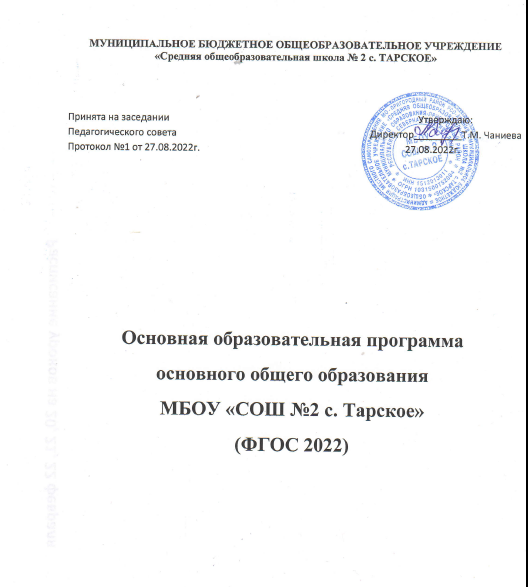            ОСНОВНАЯ  ОБРАЗОВАТЕЛЬНАЯ  ПРОГРАММА       ОСНОВНОГО ОБЩЕГО ОБРАЗОВАНИЯ(реализация требований Федерального государственного образовательного стандарта основного общего образования, утвержденного приказом Минпросвеще-ния России от 31.05.2021 № 287)СОДЕРЖАНИЕЦелевой раздел основной образовательной программы основного общего образованияПояснительная записка	3Цели реализации основной образовательной программы основного общего образования 3Принципы формирования и механизмы реализации основной образовательной программы основного общего образования	5Общая характеристика примерной основной образовательной программы основного общего образования	6Планируемые результаты освоения обучающимися основной образовательной программы основного общего образования: общая характеристика	8Система оценки достижения планируемых результатов освоения основной образовательной программыОбщие положения	9Особенности оценки метапредметных и предметных результатов	11Организация и содержание оценочных процедур	13Содержательный раздел ООП основного общего образования	16Рабочие программы учебных предметов, учебных курсов (в том числе внеурочной деятельности), учебных модулей	16Программа формирования универсальных учебных действий у обучающихся	16Целевой раздел	16Содержательный раздел	18Организационный раздел	37Программа воспитания	51Программа коррекционной работы	51Цели, задачи и принципы построения программы коррекционной работы	52Перечень и содержание направлений работы	53Механизмы реализации программы	56Требования к условиям реализации программы	56Планируемые результаты коррекционной работы	58Организационный раздел основной образовательной программы основного общего образованияУчебный план программы основного общего образования	60План внеурочной деятельности	62Календарный учебный график	62План внеурочной деятельности	63Календарный план воспитательной работы	63Характеристика условий реализации основной образовательной программы основного общего образования в соответствии с требованиями ФГОС ООО	62Описание кадровых условий реализации основной образовательной программы основного общего образования	67Описание психолого-педагогических условий реализации основной образовательной программы основного общего образования	84Финансово-экономические условия реализации основной образовательной программы основного общего образования	86ЦЕЛЕВОЙ РАЗДЕЛ ОСНОВНОЙ ОБРАЗОВАТЕЛЬНОЙ ПРОГРАММЫ ОСНОВНОГО ОБЩЕГО ОБРАЗОВАНИЯПОЯСНИТЕЛЬНАЯ ЗАПИСКАЦЕЛИ РЕАЛИЗАЦИИ ОСНОВНОЙ ОБРАЗОВАТЕЛЬНОЙ ПРОГРАММЫ ОСНОВ- НОГО ОБЩЕГО ОБРАЗОВАНИЯЦелями реализации основной образовательной программы основного общего образования являются:достижение выпускниками планируемых результатов: знаний, умений, навыков, компетен- ций и компетентностей, определяемых личностными, семейными, общественными, госу- дарственными потребностями и возможностями обучающегося среднего школьного возрас- та, индивидуальными особенностями его развития и состояния здоровья;становление и развитие личности обучающегося в ее самобытности, уникальности, непо- вторимости.Достижение поставленных целей при разработке и реализации МБОУ «СОШ№2 с.Тарское» основной образовательной программы предусматривает решение следующих основ- ных задач:обеспечение соответствия основной образовательной программы требованиям Федерально- го государственного образовательного стандарта основного общего образования (ФГОС ООО);обеспечение преемственности начального общего, основного общего, среднего общего об- разования;обеспечение доступности получения качественного основного общего образования, дости- жение планируемых результатов освоения основной образовательной программы основного общего образования всеми обучающимися, в том числе детьми-инвалидами и детьми с ОВЗ;реализацию программы воспитания, обеспечение индивидуализированного психолого- педагогического сопровождения каждого обучающегося, формированию образовательного базиса, основанного не только на знаниях, но и на соответствующем культурном уровне развития личности, созданию необходимых условий для ее самореализации;обеспечение эффективного сочетания урочных и внеурочных форм организации учебных занятий, взаимодействия всех участников образовательных отношений;взаимодействие МБОУ «СОШ №2 с.Тарское» при реализации основной образователь- ной программы с социальными партнерами;выявление и развитие способностей обучающихся, в том числе детей, проявивших выдаю- щиеся способности, детей с ОВЗ и инвалидов, их интересов через систему клубов, секций, студий и кружков, общественно полезную деятельность, в том числе с использованием воз- можностей образовательных организаций дополнительного образования;организацию интеллектуальных и творческих соревнований, научно-технического творче-ства, проектной и учебно-исследовательской деятельности;участие обучающихся, их родителей (законных представителей), педагогических работни- ков и общественности в проектировании и развитии внутришкольной социальной среды, школьного уклада;включение обучающихся в процессы познания и преобразования внешкольной социальной среды (населенного пункта, района, города) для приобретения опыта реального управления и действия;социальное и учебно-исследовательское проектирование, профессиональная ориентация обучающихся при поддержке педагогов, психологов, социальных педагогов, сотрудничество с базовыми предприятиями, организациями профессионального образования, центрами профессиональной работы;сохранение и укрепление физического, психологического и социального здоровья обучаю- щихся, обеспечение их безопасности.Обучающиеся, не освоившие программу основного общего образования, не допускаются к обучению на следующих уровнях образования.Основная образовательная программа основного общего образования, МБОУ «СОШ №2 с.Тарское», является основным документом, определяющим содержание общего образования, а также регламентирующим образовательную деятельность в един- стве урочной и внеурочной деятельности при учете установленного ФГОС соотношения обяза- тельной части программы и части, формируемой участниками образовательного процесса.ПРИНЦИПЫ ФОРМИРОВАНИЯ И МЕХАНИЗМЫ РЕАЛИЗАЦИИ ОСНОВ- НОЙ ОБРАЗОВАТЕЛЬНОЙ ПРОГРАММЫ ОСНОВНОГО ОБЩЕГО ОБРА-ЗОВАНИЯВ основе основной образовательной программы основного общего образования лежат следующие принципы и подходы:системно-деятельностный подход, предполагающий ориентацию на результаты обучения, на развитие его активной учебно-познавательной деятельности на основе освоения универсальныхучебных действий, познания и освоения мира личности обучающегося, формирование его готовно- сти к саморазвитию и непрерывному образованию;признание решающей роли содержания образования, способов организации образователь- ной деятельности и учебного сотрудничества в достижении целей личностного и социального раз- вития обучающихся;учет индивидуальных возрастных, психологических и физиологических особенностей, обу- чающихся при построении образовательного процесса и определении образовательно- воспитательных целей и путей их достижения;разнообразие индивидуальных образовательных траекторий и индивидуального развития каждого обучающегося, в том числе одаренных обучающихся и обучающихся с ограниченными возможностями здоровья;преемственность основных образовательных программ, проявляющуюся во взаимосвязи и согласованности в отборе содержания образования, а также в последовательности его развертыва- ния по уровням образования и этапам обучения в целях обеспечения системности знаний, повыше- ния качества образования и обеспечения его непрерывности;принцип единства учебной и воспитательной деятельности, предполагающий направлен- ность учебного процесса на достижение личностных результатов освоения образовательной про- граммы;принцип здоровьесбережения, предусматривающий исключение образовательных технологий, ко- торые могут нанести вред физическому и психическому здоровью обучающихся, приоритет ис- пользования здоровьесберегающих педагогических технологий, приведение объема учебной нагрузки в соответствие с требованиями действующих санитарных правил и нормативов.ОБЩАЯ ХАРАКТЕРИСТИКА ОСНОВНОЙ ОБРАЗОВАТЕЛЬНОЙ ПРОГРАММЫ ОСНОВНОГО ОБЩЕГО ОБРАЗОВАНИЯОсновная образовательная программа основного общего МБОУ «СОШ №2 с.Тарское» разработана в соответствии с ФГОС основного общего образования и с учетом Примерной основной образовательной программой (ПООП).ООП основного общего МБОУ «СОШ №2 с.Тарское» содержит документы, развиваю- щие и детализирующие положения и требования, определенные во ФГОС ООО.Основная образовательная программа ООО МБОУ «СОШ №2 с.Тарское» включает сле- дующие документы:—рабочие программы учебных предметов, учебных курсов (в том числе внеурочной дея- тельности), учебных модулей;—программу формирования универсальных учебных действий у обучающихся;—рабочую программу воспитания;—программу коррекционной работы;—учебный план;—план внеурочной деятельности;—календарный учебный график;—календарный план воспитательной работы (содержащий перечень событий и мероприятий воспитательной направленности, которые организуются и проводятся Организацией или в которых Организация принимает участие в учебном году или периоде обучения);—характеристику условий реализации программы основного общего образования в соответ- ствии с требованиями ФГОС.Основная образовательная программа формируется с учетом особенностей развития детей 11—15 лет, связанных:с переходом от способности осуществлять принятие заданной педагогом и осмысленной це- ли к овладению этой учебной деятельностью на уровне основной школы в единстве мотивационно- смыслового и операционно-технического компонентов, к новой внутренней позиции обучающего- ся — направленности на самостоятельный познавательный поиск, постановку учебных целей, освоение и самостоятельное осуществление контрольных и оценочных действий, инициативу в ор- ганизации учебного сотрудничества, к развитию способности проектирования собственной учеб- ной деятельности и построению жизненных планов во временнóй перспективе;с формированием у обучающегося типа мышления, который ориентирует его на общекуль- турные образцы, нормы, эталоны и закономерности взаимодействия с окружающим миром;с овладением коммуникативными средствами и способами организации кооперации, разви- тием учебного сотрудничества, реализуемого в отношениях обучающихся с учителем и сверстни- ками.Переход обучающегося в основную школу совпадает с первым этапом подросткового разви- тия — переходом к кризису младшего подросткового возраста (11—13 лет, 5—7 классы), характе- ризующимся началом перехода от детства к взрослости, при котором центральным и специфиче- ским новообразованием в личности подростка является возникновение и развитие самосознания — представления о том, что он уже не ребенок, т. е. чувства взрослости, а также внутренней переори- ентацией подростка с правил и ограничений, связанных с моралью послушания, на нормы поведе- ния взрослых.Второй этап подросткового развития (14—15 лет, 8—9 классы), характеризуется:бурным, скачкообразным характером развития, т. е. происходящими за сравнительно корот- кий срок многочисленными качественными изменениями прежних особенностей, интересов и от-ношений подростка, появлением у подростка значительных субъективных трудностей и пережива- ний;стремлением подростка к общению и совместной деятельности со сверстниками;особой чувствительностью к морально-этическому «кодексу товарищества», в котором за- даны важнейшие нормы социального поведения взрослого мира;обостренной в связи с возникновением чувства взрослости восприимчивостью к усвоению норм, ценностей и способов поведения, которые существуют в мире взрослых и в их отношениях, что порождает интенсивное формирование нравственных понятий и убеждений, выработку прин- ципов, моральное развитие личности;сложными поведенческими проявлениями, которые вызваны противоречием между потреб- ностью подростков в признании их взрослыми со стороны окружающих и собственной неуверен- ностью в этом и выражаются в разных формах непослушания, сопротивления и протеста;изменением социальной ситуации развития: ростом информационных нагрузок, характером социальных взаимодействий, способами получения информации.Учет особенностей подросткового возраста, успешность и своевременность формирования но- вообразований познавательной сферы, качеств и свойств личности связывается с активной позици- ей учителя, а также с адекватностью построения образовательного процесса и выбором условий и методик обучения.Объективно необходимое для подготовки к будущей жизни развитие социальной взрослости подростка требует и от родителей (законных представителей) решения соответствующей задачи воспитания подростка в семье, смены прежнего типа отношений на новый.ПЛАНИРУЕМЫЕ РЕЗУЛЬТАТЫ ОСВОЕНИЯ ОБУЧАЮЩИМИСЯ ОСНОВНОЙ ОБРАЗОВАТЕЛЬНОЙ ПРОГРАММЫ ОСНОВНОГО ОБЩЕГО ОБРАЗОВАНИЯ: ОБЩАЯ ХАРАКТЕРИСТИКАФГОС ООО устанавливает требования к трем группам результатов освоения обучающимися программ основного общего образования: личностным, метапредметным и предметным.Требования к личностным результатам освоения обучающимися программ основного общего образования включают осознание российской гражданской идентичности; готовность обучающих- ся к саморазвитию, самостоятельности и личностному самоопределению; ценность самостоятель- ности и инициативы; наличие мотивации к целенаправленной социально значимой деятельности; сформированность внутренней позиции личности как особого ценностного отношения к себе, окружающим людям и жизни в целом.ФГОС ООО определяет содержательные приоритеты в раскрытии направлений воспитательного процесса: гражданско-патриотического, духовно-нравственного, эстетического, физического, тру- дового, экологического воспитания, ценности научного познания. В Стандарте делается акцент на деятельностные аспекты достижения обучающимися личностных результатов на уровне ключевых понятий, характеризующих достижение обучающимися личностных результатов: осознание, го- товность, ориентация, восприимчивость, установка.Личностные результаты освоения основной образовательной программы основного общего об- разования достигаются в единстве учебной и воспитательной деятельности образовательной орга- низации в соответствии с традиционными российскими социокультурными и духовно- нравственными ценностями, принятыми в обществе правилами и нормами поведения и способ-ствуют процессам самопознания, самовоспитания и саморазвития, формирования внутренней по- зиции личности.Личностные результаты освоения основной образовательной программы основного общего об- разования должны отражать готовность обучающихся руководствоваться системой позитивных ценностных ориентаций и расширение опыта деятельности на ее основе и в процессе реализации основных направлений воспитательной деятельности, в том числе в части: гражданского воспита- ния, патриотического воспитания, духовно-нравственного воспитания, эстетического воспитания, физического воспитания, формирования культуры здоровья и эмоционального благополучия, тру- дового воспитания, экологического воспитания, осознание ценности научного познания, а также результаты, обеспечивающие адаптацию обучающегося к изменяющимся условиям социальной и природной среды.Метапредметные результаты включают:освоение обучающимися межпредметных понятий (используются в нескольких предметных областях и позволяют связывать знания из различных учебных предметов, учебных курсов, модулей в целостную научную картину мира) и универсальных учебных действий (познава- тельные, коммуникативные, регулятивные);способность их использовать в учебной, познавательной и социальной практике;готовность к самостоятельному планированию и осуществлению учебной деятельности и ор- ганизации учебного   сотрудничества   с   педагогическими   работниками   и   сверстниками, к участию в построении индивидуальной образовательной траектории;овладение навыками работы с информацией: восприятие и создание информационных тек- стов в различных форматах, в том числе цифровых, с учетом назначения информации и ее це- левой аудитории.Метапредметные результаты сгруппированы по трем направлениям и отражают способность обучающихся использовать на практике универсальные учебные действия, составляющие умение овладевать:универсальными учебными познавательными действиями;универсальными учебными коммуникативными действиями;универсальными регулятивными действиями.Овладение универсальными учебными познавательными действиями предполагает умение ис- пользовать базовые логические действия, базовые исследовательские действия, работать с инфор- мацией.Овладение системой универсальных учебных коммуникативных действий обеспечивает сформи- рованность социальных навыков общения, совместной деятельности.Овладение универсальными учебными регулятивными действиями включает умения самоорга- низации, самоконтроля, развитие эмоционального интеллектаФГОС ООО определяет предметные результаты освоения программ основного общего образо- вания с учетом необходимости сохранения фундаментального характера образования, специфики изучаемых учебных предметов и обеспечения успешного продвижения обучающихся на следую- щем уровне образования.Предметные результаты включают: освоение обучающимися в ходе изучения учебного предмета научных знаний, умений и способов действий, специфических для соответствующей предметной области; предпосылки научного типа мышления; виды деятельности по получению нового знания, его интерпретации, преобразованию и применению в различных учебных ситуациях, в том числе при создании учебных и социальных проектов.Требования к предметным результатам:сформулированы в деятельностной форме с усилением акцента на применение знаний и кон- кретные умения;определяют минимум содержания гарантированного государством основного общего образо- вания, построенного в логике изучения каждого учебного предмета;определяют требования к результатам освоения программ основного общего образования по учебным предметам «Русский язык», «Литература», «Родной язык (русский)», «Родная лите- ратура (русская)», «Английский язык», «История», «Обществознание», «География», «Изоб- разительное искусство», «Музыка», «Технология», «Физическая культура», «Основы без- опасности жизнедеятельности» на базовом уровне;определяют требования к результатам освоения программ основного общего образования по учебным предметам «Математика», «Информатика», «Физика», «Химия», «Биология» на ба- зовом и углубленном уровнях;усиливают акценты на изучение явлений и процессов современной России и мира в целом, современного состояния науки.СИСТЕМА ОЦЕНКИ ДОСТИЖЕНИЯ ПЛАНИРУЕМЫХРЕЗУЛЬТАТОВ ОСВОЕНИЯ ОСНОВНОЙ ОБРАЗОВАТЕЛЬНОЙ ПРОГРАММЫОБЩИЕ ПОЛОЖЕНИЯСистема оценки достижения планируемых результатов (далее – система оценки) является частью системы оценки и управления качеством образования в МБОУ «СОШ №2 ст.Архонская»( "Положение об оценке образовательных достижений обучающихся").Основными направлениями и целями оценочной деятельности в МБОУ МБОУ «СОШ №2 с.Тарское» в соответствии с требованиями ФГОС ООО являются:оценка образовательных достижений обучающихся на различных этапах обучения как ос- нова их промежуточной и итоговой аттестации, а также основа процедур внутреннего мони- торинга образовательной организации, мониторинговых исследований муниципального регионального и федерального уровней;оценка результатов деятельности педагогических кадров как основа аттестационных процедур;оценка результатов деятельности МБОУ «СОШ №2 с.Тарское» как основа аккредитаци- онных процедур.Основным объектом системы оценки, ее содержательной и критериальной базой выступают требо- вания ФГОС, которые конкретизируются в планируемых результатах освоения обучающимися ООП ООО МБОУ «СОШ №2 с.Тарское»Система оценки включает процедуры внутренней и внешней оценки.Внутренняя оценка включает:стартовую диагностикутекущую и тематическую оценкупортфолиовнутришкольный мониторинг образовательных достиженийпромежуточную и итоговую аттестацию обучающихся.К внешним процедурам относятся:государственная итоговая аттестациянезависимая оценка качества образованиямониторинговые исследования муниципального, регионального и федерального уровней. Особенности каждой из указанных процедур описаны в пункте «1.3.3.Организация и содержание оценоч- ных процедур».В соответствии с ФГОС ООО система оценки МБОУ «СОШ №2 с.Тарское» реализует системно- деятельностный, уровневый и комплексный подходы к оценке образовательных достижений.Системно-деятельностный подход к оценке образовательных достижений проявляется в оценке способности учащихся к решению учебно-познавательных и учебно-практических задач, а также в оценке уровня функциональной грамотности учащихся. Он обеспечивается содержанием и критериями оценки, в качестве которых выступают планируемые результаты обучния, выраженные в деятельностной форме и в терминах, обозначающих компетенции функциональной грамотностиучащихся.Уровневый подход служит важнейшей основой для организации индивидуальной работы с учащимися. Он реализуется как по отношению к содержанию оценки, так и к представлению и ин- терпретации результатов измерений.Уровневый подход к содержанию оценки обеспечивается структурой планируемых резуль- татов. Процедуры внутришкольного мониторинга (в том числе, для аттестации педагогическихкадров и оценки деятельности МБОУ «СОШ №2 с.Тарское» строятся на планируемых резуль- татах. Процедуры независимой оценки качества образования и мониторинговых исследований раз- личного уровня опираются на планируемые результаты, представленные во всех трех блоках.Уровневый подход к представлению и интерпретации результатов реализуется за счет фик- сации различных уровней достижения обучающимися планируемых результатов. Достижение ба- зового уровня свидетельствует о способности обучающихся решать типовые учебные задачи, це- ленаправленно отрабатываемые со всеми учащимися в ходе учебного процесса. Овладение базо- вым уровнем является достаточным для продолжения обучения и усвоения последующего матери- ала.Комплексный подход к оценке образовательных достижений реализуется путем:оценки предметных и метапредметных результатов;использования комплекса оценочных процедур (стартовой, текущей, тематической, проме- жуточной) как основы для оценки динамики индивидуальных образовательных достижений и для итоговой оценки;использования контекстной информации (особенности обучающихся, условия в процессе обученияи др.) для интерпретации полученных результатов в целях управления качеством образо- вания;использования разнообразных методов и форм оценки, взаимно дополняющих друг друга (стандартизированных устных и письменных работ, проектов, практических работи т.д.)ОСОБЕННОСТИ ОЦЕНКИ МЕТАПРЕДМЕТНЫХ И ПРЕДМЕТНЫХ РЕЗУЛЬТАТОВОсобенности оценки личностных результатовФормирование личностных результатов обеспечивается в ходе реализации всех компонен- тов образовательного процесса, включая внеурочную деятельность.Основным объектом оценки личностных результатов в основной школе служит сформиро- ванность универсальных учебных действий, включаемых в следующие три основные блока:сформированность основ гражданской идентичности личности;сформированность индивидуальной учебной самостоятельности, включая умение строить жиз- ненные профессиональные планы с учетом конкретных перспектив социального развития;сформированность социальных компетенций, включая ценностно-смысловые установки и мо- ральные нормы, опыт социальных и межличностных отношений, правосознание.В соответствии с требованиями ФГОС достижение личностных результатов не выносится на итоговую оценку обучающихся, а является предметом оценки эффективности воспитательно- образовательной деятельности МБОУ «СОШ №2 с.Тарское» и образовательных систем разного уровня. Поэтому оценка этих результатов образовательной деятельности осуществляется в ходе внешних неперсонифицированных мониторинговых исследований. Инструментарий для них раз- рабатывается централизованно на федеральном или региональном уровне и основывается на про- фессиональных методиках психолого-педагогической диагностики.Во внутришкольном мониторинге в целях оптимизации личностного развития учащихся возможна оценка сформированности отдельных личностных результатов, проявляющихся в:соблюдении норм и правил поведения, принятых в МБОУ «СОШ №2 с.Тарское»»;участии в общественной жизни МБОУ «СОШ №2 с.Тарское», ближайшего социального окружения, страны, общественно-полезной деятельности;ответственности за результаты обучения;готовности и способности делать осознанный выбор своей образовательной траектории, в том числе выбор профессии;ценностно-смысловых установках обучающихся, формируемых средствами различных предметов в рамках системы общего образования.Внутришкольный мониторинг организуется администрацией МБОУ «СОШ №2 с.Тарское» и осуществляется классным руководителем преимущественно на основе ежеднев- ных наблюдений в ходе учебных занятий и внеурочной деятельности, которые обобщаются в кон- це учебного года и представляются в виде характеристики. Любое использование данных, полу- ченных в ходе мониторинговых исследований, возможно только в соответствии с Федеральным законом от 17.07.2006 №152-ФЗ «О персональных данных».Особенности оценки метапредметных результатовОценка метапредметных результатов представляет собой оценку достижения планируемых результатов освоения основной образовательной программы, которые представлены в междисци- плинарной программе формирования универсальных учебных действий (разделы «Регулятивные универсальные учебные действия», «Коммуникативные универсальные учебные действия», «По- знавательные универсальные учебные действия»). Формирование метапредметных результатов обеспечивается за счет всех учебных предметов и внеурочной деятельности.Основным объектом и предметом оценки метапредметных результатов являются:способность и готовность к освоению систематических знаний, их самостоятельному пополне- нию, переносу и интеграции;способность работать с информацией;способность к сотрудничеству и коммуникации;способность к решению личностно и социально значимых проблем и воплощению найденных решений в практику;способность и готовность к использованию ИКТ в целях обучения и развития;способность к самоорганизации, саморегуляции и рефлексии.Оценка достижения метапредметных результатов осуществляется администрацией МБОУ«СОШ №2 ст.Архонская» в ходе внутришкольного мониторинга. Содержание и периодичность внутришкольного мониторинга устанавливается решением педагогического совета. Инструмента- рий строится на межпредметной основе и может включать диагностические материалы по оценке читательской грамотности, ИКТ-компетентности, сформированности регулятивных, коммуника- тивных и познавательных учебных действий.Формы оценки:читательской грамотности служит письменная работа на межпредметной основе;ИКТ-компетентности – практическая работа в сочетании с письменной (компьютеризован- ной) частью;сформированности регулятивных, коммуникативных и познавательных учебных действий – наблюдение за ходом выполнения групповых и индивидуальных учебных исследований и про- ектов.Каждый из перечисленных видов диагностик проводится с периодичностью не менее, чем один раз в два года.Основной процедурой итоговой оценки достижения метапредметных результатов являетсязащита итогового индивидуального проекта.Итоговой проект представляет собой учебный проект, выполняемый обучающимся в рамках одного или нескольких учебных предметов с целью продемонстрировать свои достижения в само- стоятельном освоении содержания избранных областей знаний и/или видов деятельности и спо- собность проектировать и осуществлять целесообразную и результативную деятельность (учебно- познавательную, конструкторскую, социальную, художественно-творческую, иную).Результатом (продуктом) проектной деятельности может быть любая из следующих работ:письменная работа (эссе, реферат, аналитические материалы, обзорные материалы, отчеты о проведенных исследованиях, стендовый доклад и др.);художественная творческая работа (в области литературы, музыки, изобразительного искус- ства, экранных искусств), представленная в виде прозаического или стихотворного произведе- ния, инсценировки, художественной декламации, исполнения музыкального произведения, компьютерной анимации и др.;материальный объект, макет, иное конструкторское изделие;отчетные материалы по социальному проекту, которые могут включать как тексты, так и муль- тимедийные продукты.Требования к организации проектной деятельности, к содержанию и направленности проек- та, а также критерии оценки проектной работы разрабатываются с учетом целей и задач проектной деятельности на данном этапе образования («Положение об итоговом индивидуальном проекте»).Общим требованием ко всем работам является необходимость соблюдения норм и правил цитирования, ссылок на различные источники. В случае заимствования текста работы (плагиата) без указания ссылок на источник, проект к защите не допускается.Защита проекта осуществляется в процессе специально организованной деятельности ко- миссии МБОУ «СОШ №2 с.Тарское» или на школьной конференции.Результаты выполнения проекта оцениваются по итогам рассмотрения комиссией представ- ленного продукта с краткой пояснительной запиской, презентации обучающегося и отзыва руко- водителя.Особенности оценки предметных результатовОценка предметных результатов представляет собой оценку достижения обучающимся пла- нируемых результатов по отдельным предметам.Формирование этих результатов обеспечивается каждым учебным предметом.Основным предметом оценки в соответствии с требованиями ФГОС ООО является способ- ность к решению учебно-познавательных и учебно-практических задач, основанных на изучаемом учебном материале, с использованием способов действий, релевантных содержанию учебных предметов, в том числе — метапредметных (познавательных, регулятивных, коммуникативных) действий.Оценка предметных результатов ведется каждым учителем в ходе процедур текущей, тема- тической, промежуточной и итоговой оценки, а также администрацией МБОУ «СОШ №2 с.Тарское» в ходе внутришкольного мониторинга.ОРГАНИЗАЦИЯ И СОДЕРЖАНИЕ ОЦЕНОЧНЫХ ПРОЦЕДУРСтартовая диагностика представляет собой процедуру оценки готовности к обучению на данном уровне образования. Проводится администрацией МБОУ «СОШ №2 с.Тарское» в нача- ле 5-го класса и выступает как основа (точка отсчета) для оценки динамики образовательных до- стижений. Объектом оценки являются: структура мотивации, сформированность учебной деятель-ности, владение универсальными и специфическими для основных учебных предметов познава- тельными средствами, в том числе: средствами работы с информацией, знакосимволическими средствами, логическими операциями. Стартовая диагностика может проводиться также учителя- ми с целью оценки готовности к изучению отдельных предметов (разделов). Результаты стартовой диагностики являются основанием для корректировки учебных программ и индивидуализации учебного процесса.Текущая оценка представляет собой процедуру оценки индивидуального продвижения в освоении программы учебного предмета. Текущая оценка может быть формирующей, т.е. поддер- живающей и направляющей усилия учащегося, и диагностической, способствующей выявлению и осознанию учителем и учащимся существующих проблем в обучении.Объектом текущей оценки являются тематические планируемые результаты, этапы освоения которых зафиксированы в тематическом планировании. В текущей оценке используется весь арсе- нал форм и методов проверки (устные и письменные опросы, практические работы, творческие ра- боты, индивидуальные и групповые формы, само и взаимооценка, рефлексия, листы продвижения и др.) с учетом особенностей учебного предмета и особенностей контрольно-оценочной деятельно- сти учителя.Результаты текущей оценки являются основой для индивидуализации учебного процесса; при этом отдельные результаты, свидетельствующие об успешности обучения и достижении тематических результатов в более сжатые (по сравнению с планируемыми учителем) сроки, могут включаться в систему накопленной оценки и служить основанием, например, для освобождения ученика от необходимости выполнять тематическую проверочную работу.Тематическая оценка представляет собой процедуру оценки уровня достижения тематических планируемых результатов по предмету, которые фиксируются в УМК, допущенных к использова- нию при реализации имеющих государственную аккредитацию образовательных программ начального общего, основного общего и среднего общего образования организациями, осуществ- ляющими образовательную деятельность.По предметам, вводимым МБОУ «СОШ №2 с.Тарское» самостоятельно, тематические плани- руемые результаты устанавливаются педагогичнеским советом МБОУ «СОШ №2 с.Тарское».Тематическая оценка может вестись как в ходе изучения темы, так и в конце ее изучения. Оценоч- ные процедуры подбираются так, чтобы они предусматривали возможность оценки достижения всей совокупности планируемых результатов и каждого из них. Результаты тематической оценки являются основанием для коррекции учебного процесса и его индивидуализации.Портфолио представляет собой процедуру оценки динамики учебной и творческой активности учащегося, направленности, широты или избирательности интересов, выраженности проявлений творческой инициативы, а также уровня высших достижений, демонстрируемых данным учащим- ся. В портфолио включаются как работы учащегося (в том числе фотографии, видеоматериалы и т.п.), так и отзывы на эти работы (например, наградные листы, дипломы, сертификаты участия, ре- цензии и проч.). Отбор работ и отзывов для портфолио ведется самим обучающимся совместно с классным руководителем и при участии семьи. Включение каких-либо материалов в портфолио без согласия обучающегося не допускается. Портфолио в части подборки документов формируется в электронном виде в течение всех лет обучения в основной школе. Результаты, представленные в портфолио, используются при выработке рекомендаций по выбору индивидуальной образователь- ной траектории на уровне среднего общего образования и могут отражаться в характеристике.Внутришкольный мониторинг представляет собой процедуры:оценки уровня достижения предметных и метапредметных результатов;оценки уровня функциональной грамотности;оценки уровня профессионального мастерства учителя, осуществляемого на основе административных проверочных работ, анализа посещенных уроков, анализа каче-ства учебных заданий, предлагаемых учителем обучающимся.Содержание и периодичность внутришкольного мониторинга устанавливается решением педагоги- ческого совета. Результаты внутришкольного мониторинга являются основанием для рекоменда- ций как для текущей коррекции учебного процесса и его индивидуализации, так и для повышения квалификации учителя.Промежуточная аттестация представляет собой процедуру аттестации обучающихся, кото- рая проводится в конце каждой четверти и в конце учебного года по каждому изучаемому предме- ту. Промежуточная аттестация проводится на основе результатов накопленной оценки и результа- тов выполнения тематических проверочных работ и фиксируется в дневнике.ру.Промежуточная оценка, фиксирующая достижение предметных планируемых результатов и универсальных учебных действий на уровне не ниже базового, является основанием для перевода в следующий класс и для допуска обучающегося к государственной итоговой аттестации. Порядок проведения промежуточной аттестации регламентируется Федеральным законом «Об образовании в Российской Федерации» (ст.58) и «Положением о формах, периодичности, порядке текущегоконтроля успеваемости и промежуточной аттестацииобучающихся».Государственная итоговая аттестацияВ соответствии со статьей 59 Федерального закона «Об образовании в Российской Федера- ции» государственная итоговая аттестация (далее — ГИА) является обязательной процедурой, за- вершающей освоение основной образовательной программы основного общего образования.Целью ГИА является установление уровня образовательных достижений выпускников. К результа- там внешней оценки относятся результаты ГИА.ГИА включает в себя два обязательных экзамена (по русскому языку и математике). Экзамены по другим учебным предметам обучающиеся сдают на добровольной основе по своему выбору. ГИА проводится в форме ОГЭ с использованием контрольных измерительных материалов, представля- ющих собой комплексы заданий в стандартизированной форме и в форме устных и письменных экзаменов с использованием тем, билетов и иных форм по решению образовательной организа- ции(государственный выпускной экзамен — ГВЭ).Итоговая оценка (итоговая аттестация) по предмету складывается из результатов внутрен- ней и внешней оценки.К результатам внутренней оценки относятся предметные результаты, зафиксированные в системе накопленной оценки и результаты выполнения итоговой работы по предмету. Такой под- ход позволяет обеспечить полноту охвата планируемых результатов и выявить кумулятивный эф- фект обучения, обеспечивающий прирост в глубине понимания изучаемого материала и свободе оперирования им. По предметам, не вынесенным на ГИА, итоговая оценка ставится на основе ре- зультатов только внутренней оценки.Итоговая оценка по предмету фиксируется в документе об уровне образования государственного образца — аттестате об основном общем образовании.Итоговая оценка по междисциплинарным программам ставится на основе результатов внут- ришкольного мониторинга и фиксируется в характеристике учащегося.СОДЕРЖАТЕЛЬНЫЙ РАЗДЕЛ ПРОГРАММЫ ОСНОВНОГО ОБЩЕГО ОБРАЗОВАНИЯРАБОЧИЕ ПРОГРАММЫ УЧЕБНЫХ ПРЕДМЕТОВ, УЧЕБНЫХ КУРСОВ (В ТОМ ЧИСЛЕ ВНЕУРОЧНОЙ ДЕЯТЕЛЬНОСТИ), УЧЕБНЫХ МОДУЛЕЙ.Рабочие программы учебных предметов, учебных курсов (в том числе внеурочной деятель- ности), учебных моделей обеспечивают достижение планируемых результатов освоения програм- мы основного общего образования и разрабатываются на основе требований ФГОС к результатам освоения программы основного общего образования.Рабочие программы являются приложением к ООП ООО и размещены на сайте ОО ПРОГРАММА ФОРМИРОВАНИЯ УНИВЕРСАЛЬНЫХ УЧЕБНЫХ ДЕЙСТВИЙ УОБУЧАЮЩИХСЯСтруктура настоящей программы развития универсальных учебных действий (УУД) сформирова- на в соответствии с ФГОС и содержит в том числе значимую информацию о целях, понятиях и ха- рактеристиках УУД, планируемых результатах развития компетентности обучающихся, а также описания особенностей реализации направления учебно-исследовательской и проектной деятель- ности и описание содержания и форм организации учебной деятельности по развитию ИКТ-компетентности. Также в содержание программы включено описание форм взаимодействия участ- ников образовательного процесса, которое представляет собой рекомендации по организации ра- боты над созданием и реализацией программы.ЦЕЛЕВОЙ РАЗДЕЛВ Федеральном государственном образовательном стандарте основного общего образования указано, что программа формирования универсальных учебных действий у обучающихся должна обеспечивать:развитие способности к саморазвитию и самосовершенствованию;формирование внутренней позиции личности, регулятивных, познавательных, коммуника- тивных универсальных учебных действий у обучающихся;формирование опыта применения универсальных учебных действий в жизненных ситуа- циях для решения задач общекультурного, личностного и познавательного развития обучающихся, готовности к решению практических задач;повышение эффективности усвоения знаний и учебных действий, формирования компе- тенций в предметных областях, учебно-исследовательской и проектной деятельности;формирование   навыка    участия    в    различных    формах    организации    учебно-исследовательской и проектной деятельности, в том числе творческих конкурсах, олимпиадах, научных обществах, научно-практических конференциях, олимпиадах;-овладение приемами учебного сотрудничества и социального взаимодействия со сверстни- ками, обучающимися младшего и старшего возраста и взрослыми в совместной учебно- исследовательской и проектной деятельности;формирование и развитие компетенций обучающихся в области использования ИКТ на уровне общего пользования, включая владение ИКТ, поиском, анализом и передачей информации, презентацией выполненных работ, основами информационной безопасности, умением безопасного использования средств ИКТ и информационно-телекоммуникационной сети «Интернет» (далее — Интернет), формирование культуры пользования ИКТ;формирование знаний и навыков в области финансовой грамотности и устойчивого разви- тия общества.Универсальные учебные действия трактуются в Стандарте как обобщенные учебные дей- ствия, позволяющие решать широкий круг задач в различных предметных областях и являющиеся результатами освоения обучающимися основной образовательной программы основного общего образования.Достижения обучающихся, полученные в результате изучения учебных предметов, учебных курсов, модулей, характеризующие совокупность познавательных, коммуникативных и регулятив- ных универсальных учебных действий, сгруппированы во ФГОС по трем направлениям и отража- ют способность обучающихся использовать на практике универсальные учебные действия, состав- ляющие умение овладевать учебными знаково-символическими средствами, направленными на:овладение умениями замещения, моделирования, кодирования и декодирования информа- ции, логическими операциями, включая общие приемы решения задач (универсальные учебные познавательные действия);приобретение ими умения учитывать позицию собеседника, организовывать и осуществ- лять сотрудничество, коррекцию с педагогическими работниками и со сверстниками, адекватно передавать информацию и отображать предметное содержание и условия деятельности и речи, учитывать разные мнения и интересы, аргументировать и обосновывать свою позицию, задавать вопросы, необходимые для организации собственной деятельности и сотрудничества с партнером (универсальные учебные коммуникативные действия);включающими способность принимать и сохранять учебную цель и задачу, планировать ее реализацию, контролировать и оценивать свои действия, вносить соответствующие коррективы в их выполнение, ставить новые учебные задачи, проявлять познавательную инициативу в учебном сотрудничестве, осуществлять констатирующий и предвосхищающий контроль по результату и способу действия, актуальный контроль на уровне произвольного внимания (универсальные регу- лятивные действия).СОДЕРЖАТЕЛЬНЫЙ РАЗДЕЛСогласно ФГОС Программа формирования универсальных учебных действий у обучающих- ся должна содержать:описание взаимосвязи универсальных учебных действий с содержанием учебных предме-тов;описание	особенностей	реализации	основных	направлений	и	форм	учебно-исследовательской деятельности в рамках урочной и внеурочной работы.Описание взаимосвязи УУД с содержанием учебных предметовСодержание основного общего образования определяется программой основного общего образования. Предметное учебное содержание фиксируется в рабочих программах.Разработанные по всем учебным предметам рабочие программы (ПРП) отражают опреде- ленные во ФГОС ООО универсальные учебные действия в трех своих компонентах:—как часть метапредметных результатов обучения в разделе«Планируемые результаты освоения учебного предмета на уровне основного общего обра- зования»;—в соотнесении с предметными результатами по основным разделам и темам учебного со- держания;—в разделе «Основные виды деятельности» Примерного тематического планирования. Ниже дается описание реализации требований формирования УУД в предметных результа-тах и тематическом планировании по отдельным предметным областям.РУССКИЙ ЯЗЫК И ЛИТЕРАТУРАФормирование универсальных учебных познавательных действий Формирование базовых логических действийАнализировать, классифицировать, сравнивать языковые единицы, а также тексты различ- ных функциональных разновидностей языка, функционально-смысловых типов речи и жанров.Выявлять и характеризовать существенные признаки классификации, основания для обоб- щения и сравнения, критерии проводимого анализа языковых единиц, текстов различных функци- ональных разновидностей языка, функциональносмысловых типов речи и жанров.Устанавливать существенный признак классификации и классифицировать литературные объекты, устанавливать основания для их обобщения и сравнения, определять критерии проводи- мого анализа.Выявлять и комментировать закономерности при изучении языковых процессов; формули- ровать выводы с использованием дедуктивных и индуктивных умозаключений, умозаключений по аналогии.Самостоятельно выбирать способ решения учебной задачи при работе с разными единица- ми языка, разными типамитекстов, сравнивая варианты решения и выбирая оптимальный вариант с учѐтом самостоя- тельно выделенных критериев.Выявлять (в рамках предложенной задачи) критерии определения закономерностей и про- тиворечий в рассматриваемых литературных фактах и наблюдениях над текстом.Выявлять дефицит литературной и другой информации, данных, необходимых для реше- ния поставленной учебной задачи.Устанавливать причинно-следственные связи при изучении литературных явлений и про- цессов, формулировать гипотезы об их взаимосвязях.Формирование базовых исследовательских действий 6 Самостоятельно определять и фор- мулировать цели лингвистических мини-исследований, формулировать и использовать вопросы как исследовательский инструмент.Формулировать в устной и письменной форме гипотезу предстоящего исследования (ис- следовательского проекта) языкового материала; осуществлять проверку гипотезы; аргументиро- вать свою позицию, мнение.Проводить по самостоятельно составленному плану небольшое исследование по установ- лению особенностей языковых единиц, языковых процессов, особенностей причинно- следственных связей и зависимостей объектов между собой.Самостоятельно формулировать обобщения и выводы по результатам проведѐнного наблюдения за языковым материалом и языковыми явлениями, лингвистического мини- исследования, представлять результаты исследования в устной и письменной форме, в виде элек- тронной презентации, схемы, таблицы, диаграммы и т. п.Формулировать гипотезу об истинности собственных суждений и суждений других, аргу- ментировать свою позицию в выборе и интерпретации литературного объекта исследования.Самостоятельно составлять план исследования особенностей литературного объекта изу- чения, причинно-следственных связей и зависимостей объектов между собой.Овладеть инструментами оценки достоверности полученных выводов и обобщений.Прогнозировать возможное дальнейшее развитие событий и их последствия в аналогичных или сходных ситуациях, а также выдвигать предположения об их развитии в новыхусловиях и контекстах, в том числе в литературных произведениях.Публично представлять результаты учебного исследования проектной деятельности на уроке или во внеурочной деятельности (устный журнал, виртуальная экскурсия, научная конфе- ренция, стендовый доклад и др.).Работа с информациейВыбирать, анализировать, обобщать, систематизировать интерпретировать и комментиро- вать информацию, представленную в текстах, таблицах, схемах; представлять текст в виде табли- цы, графики; извлекать информацию из различных источников (энциклопедий, словарей, справоч- ников; средств массовой информации, государственных электронных ресурсов учебного назначе-ния), передавать информацию в сжатом и развѐрнутом виде в соответствии с учебной задачей.Использовать различные виды аудирования (выборочное, ознакомительное, детальное) и чтения (изучающее, ознакомительное, просмотровое, поисковое) в зависимости от поставленной учебной задачи (цели); извлекать необходимую информацию из прослушанных и прочитанных текстов различных функциональных разновидностей языка и жанров; оценивать прочитанный или прослушанный текст с точки зрения использованных в нем языковых средств; оценивать достовер- ность содержащейся в тексте информации.-Выделять главную и дополнительную информацию текстов; выявлять дефицит информа- ции текста, необходимой для решения поставленной задачи, и восполнять его путем использования других источников информации.В процессе чтения текста прогнозировать его содержание (по названию, ключевым словам, по первому и последнему абзацу и т. п.), выдвигать предположения о дальнейшем развитии мысли автора и проверять их в процессе чтения текста, вести диалог с текстом.Находить и формулировать аргументы, подтверждающую или опровергающую позицию автора текста и собственную точку зрения на проблему текста, в анализируемом тексте и других источниках.Самостоятельно выбирать оптимальную форму представления литературной и другой ин- формации (текст, презентация, таблица, схема) в зависимости от коммуникативной установки.Оценивать надежность литературной и другой информации по критериям, предложенным учителем или сформулированным самостоятельно; эффективно запоминать и систематизировать эту информацию.Формирование универсальных учебных коммуникативных действийВладеть различными видами монолога и диалога, формулировать в устной и письменной форме суждения на социально-культурные, нравственно-этические, бытовые, учебные темы в со- ответствии с темой, целью, сферой и ситуацией общения; правильно, логично, аргументированно излагать свою точку зрения по поставленной проблеме.Выражать свою точку зрения и аргументировать ее в диалогах и дискуссиях; сопоставлять свои суждения с суждениями других участников диалога и полилога, обнаруживать различие и сходство позиций; корректно выражать свое отношение к суждениям собеседников.Формулировать цель учебной деятельности, планировать ее, осуществлять самоконтроль, самооценку, самокоррекцию; объяснять причины достижения (недостижения) результата деятель- ности.-Осуществлять речевую рефлексию (выявлять коммуникативные неудачи и их причины, уметь предупреждать их), давать оценку приобретенному речевому опыту и корректировать соб- ственную речь с учетом целей и условий общения; оценивать соответствие результата поставлен- ной цели и условиям общения.Управлять собственными эмоциями, корректно выражать их в процессе речевого общения. Формирование универсальных учебных регулятивных действий-Владеть социокультурными нормами и нормами речевого поведения в актуальных сферах речевого общения, соблюдать нормы современного русского литературного языка и нормы речево- го этикета; уместно пользоваться внеязыковыми средствами общения (жестами, мимикой).Публично представлять результаты проведенного языкового анализа, выполненного линг- вистического эксперимента, исследования, проекта; самостоятельно выбирать формат выступления с учетом цели презентации и особенностей аудитории и в соответствии с этим составлять устные и письменные тексты с использованием иллюстративного материала.ИНОСТРАННЫЙ ЯЗЫК (АНГЛИЙСКИЙ ЯЗЫК)Формирование универсальных учебных познавательных действий Формирование базовых логических действийВыявлять признаки и свойства языковых единиц и языковых явлений иностранного языка; применять изученные правила, алгоритмы.Анализировать, устанавливать аналогии, между способами выражения мысли средствами родного и иностранного языков.Сравнивать, упорядочивать, классифицировать языковые единицы и языковые явления иностранного языка, разные типы высказывания.Моделировать отношения между объектами (членами предложения, структурными едини- цами диалога и др.).Использовать информацию, извлеченную из несплошных текстов (таблицы, диаграммы), в собственных устных и письменных высказываниях.Выдвигать гипотезы (например, об употреблении глагола-связки в иностранном языке); обосновывать, аргументировать свои суждения, выводы.Распознавать свойства и признаки языковых единиц и языковых явлений (например, с по- мощью словообразовательных элементов).Сравнивать языковые единицы разного уровня (звуки, буквы, слова, речевые клише, грам- матические явления, тексты и т. п.).Пользоваться классификациями (по типу чтения, по типу высказывания и т. п.).Выбирать, анализировать, интерпретировать, систематизировать информацию, представ- ленную в разных формах: сплошных текстах, иллюстрациях, графически (в таблицах, диаграммах).Работа с информациейИспользовать в соответствии с коммуникативной задачей различные стратегии чтения и аудирования для получения информации (с пониманием основного содержания, с пониманием за- прашиваемой информации, с полным пониманием).Прогнозировать содержание текста по заголовку; прогнозировать возможное дальнейшее развитие событий по началу текста; устанавливать логическую последовательность основных фак-тов; восстанавливать текст из разрозненных абзацев.6 Полно и точно понимать прочитанный текст на основе его информационной переработки (смыслового и структурного анализа отдельных ча- стей текста, выборочного перевода);использовать внешние формальные элементы текста (подзаголовки, иллюстрации, сноски) для понимания его содержания.Фиксировать информацию доступными средствами (в виде ключевых слов, плана).Оценивать достоверность информации, полученной из иноязычных источников.Находить аргументы, подтверждающие или опровергающие одну и ту же идею, в различ- ных информационных источниках;выдвигать предположения (например, о значении слова в контексте) и аргументироватьего.Формирование универсальных учебных коммуникативных действийВоспринимать и создавать собственные диалогические и монологические высказывания,участвуя в обсуждениях, выступлениях; выражать эмоции в соответствии с условиями и целями общения.Осуществлять смысловое чтение текста с учетом коммуникативной задачи и вида текста, используя разные стратегии чтения (с пониманием основного содержания, с полным пониманием, с нахождением интересующей информации).Анализировать и восстанавливать текст с опущенными в учебных целях фрагментами.Выстраивать и представлять в письменной форме логику решения коммуникативной зада- чи (например, в виде плана высказывания, состоящего из вопросов или утверждений).Публично представлять на иностранном языке результаты выполненной проектной рабо- ты, самостоятельно выбирая формат выступления с учетом особенностей аудитории.Формирование универсальных учебных регулятивных действийУдерживать цель деятельности; планировать выполнение учебной задачи, выбирать и ар- гументировать способ деятельности.Планировать организацию совместной работы, определять свою роль, распределять задачи между членами команды, участвовать в групповых формах работы.Оказывать влияние на речевое поведение партнера (например, поощряя его продолжать поиск совместного решения поставленной задачи).Корректировать деятельность с учетом возникших трудностей, ошибок, новых данных или информации.Оценивать процесс и общий результат деятельности; анализировать и оценивать собствен- ную работу: меру собственной самостоятельности, затруднения, дефициты, ошибки и пр.МАТЕМАТИКА И ИНФОРМАТИКАФормирование универсальных учебных познавательных действий Формирование базовых логических действийВыявлять качества, свойства, характеристики математических объектов.Различать свойства и признаки объектов.Сравнивать, упорядочивать, классифицировать числа, величины, выражения, формулы, графики, геометрические фигуры и т. п.Устанавливать связи и отношения, проводить аналогии, распознавать зависимости между объектами.Анализировать изменения и находить закономерности.Формулировать и использовать определения понятий, теоремы; выводить следствия, стро- ить отрицания, формулировать обратные теоремы.Использовать логические связки «и», «или», «если ..., то ...».Обобщать и конкретизировать; строить заключения от общего к частному и от частного к общему.Использовать кванторы «все», «всякий», «любой», «некоторый», «существует»; приводить пример и контрпример.Различать, распознавать верные и неверные утверждения.Выражать отношения, зависимости, правила, закономерности с помощью формул.Моделировать отношения между объектами, использовать символьные и графические мо-дели.Воспроизводить и строить логические цепочки утверждений, прямые и от противного.Устанавливать противоречия в рассуждениях.Создавать, применять и преобразовывать знаки и символы, модели и схемы для решенияучебных и познавательных задач.Применять различные методы, инструменты и запросы при поиске и отборе информации или данных из источников с учетом предложенной учебной задачи и заданных критериев.Формирование базовых исследовательских действий 6 Формулировать вопросы исследова- тельского характера о свойствах математических объектов, влиянии на свойства отдельных эле- ментов и параметров; выдвигать гипотезы, разбирать различные варианты; использовать пример, аналогию и обобщение.Доказывать, обосновывать, аргументировать свои суждения, выводы, закономерности и результаты.Дописывать выводы, результаты опытов, экспериментов, исследований, используя матема- тический язык и символику.Оценивать надежность информации по критериям, предложенным учителем или сформу- лированным самостоятельно. Работа с информациейИспользовать таблицы и схемы для структурированного представления информации, гра- фические способы представления данных.Переводить вербальную информацию в графическую форму и наоборот.Выявлять недостаточность и избыточность информации, данных, необходимых для реше- ния учебной или практической задачи.Распознавать неверную информацию, данные, утверждения; устанавливать противоречия в фактах, данных.Находить ошибки в неверных утверждениях и исправлять их.Оценивать надежность информации по критериям, предложенным учителем или сформу- лированным самостоятельно. Формирование универсальных учебных коммуникативных действийВыстраивать и представлять в письменной форме логику решения задачи, доказательства, исследования, подкрепляя пояснениями, обоснованиями в текстовом и графическом виде.Владеть базовыми нормами информационной этики и права, основами информационной безопасности, определяющими правила общественного поведения, формы социальной жизни в группах и сообществах, существующих в виртуальном пространстве.Понимать и использовать преимущества командной и индивидуальной работы при реше- нии конкретной проблемы, в том числе при создании информационного продукта.Принимать цель совместной информационной деятельности по сбору, обработке, передаче, формализации информации.Коллективно строить действия по ее достижению: распределять роли, договариваться, об- суждать процесс и результат совместной работы.Выполнять свою часть работы с информацией или информационным продуктом, достигая качественного результата по своему направлению и координируя свои действия с другими членами команды.Оценивать качество своего вклада в общий информационный продукт по критериям, само- стоятельно сформулированным участниками взаимодействия.Формирование универсальных учебных регулятивных действийУдерживать цель деятельности.Планировать выполнение учебной задачи, выбирать и аргументировать способ деятельно-сти.Корректировать деятельность с учетом возникших трудностей, ошибок, новых данных илиинформации.Анализировать и оценивать собственную работу: меру собственной самостоятельности, за- труднения, дефициты, ошибки и пр.ЕСТЕСТВЕННО-НАУЧНЫЕ ПРЕДМЕТЫФормирование универсальных учебных познавательных действий Формирование базовых логических действийВыдвигать гипотезы, объясняющие простые явления, например:—почему останавливается движущееся по горизонтальной поверхности тело;—почему в жаркую погоду в светлой одежде прохладнее, чем в темной.Строить простейшие модели физических явлений (в виде рисунков или схем), например: падение предмета; отражение света от зеркальной поверхности.Прогнозировать свойства веществ на основе общих химических свойств изученных клас- сов/групп веществ, к которым они относятся.Объяснять общности происхождения и эволюции систематических групп растений на примере сопоставления биологических растительных объектов.Формирование базовых исследовательских действийИсследование явления теплообмена при смешивании холодной и горячей воды.Исследование процесса испарения различных жидкостей.Планирование и осуществление на практике химических экспериментов, проведение наблюдений, получение выводов по результатам эксперимента: обнаружение сульфат-ионов, взи- модействие разбавленной серной кислоты с цинком.Работа с информациейАнализировать оригинальный текст, посвященный использованию звука (или ультразвука) в технике (эхолокация, ультразвук в медицине и др.).Выполнять задания по тексту (смысловое чтение).Использование при выполнении учебных заданий и в процессе исследовательской дея- тельности научно-популярную литературу химического содержания, справочные материалы, ре- сурсы Интернета.Анализировать современные источники о вакцинах и вакцинировании. Обсуждать роли вакцин и лечебных сывороток для сохранения здоровья человека.Формирование универсальных учебных коммуникативных действийСопоставлять свои суждения с суждениями других участников дискуссии, при выявлении различий и сходства позиций по отношению к обсуждаемой естественно-научной проблеме.Выражать свою точку зрения на решение естественно-научной задачи в устных и письмен- ных текстах.Публично представлять результаты выполненного естественно-научного исследования или проекта, физического или химического опыта, биологического наблюдения.Определять и принимать цель совместной деятельности по решению естественно-научной проблемы, организация действий по ее достижению: обсуждение процесса и результатов совмест- ной работы; обобщение мнений нескольких людей.Координировать свои действия с другими членами команды при решении задачи, выпол- нении естественно-научного исследования или проекта.Оценивать свой вклад в решение естественно-научной проблемы по критериям, самостоя- тельно сформулированным участниками команды.Формирование универсальных учебных регулятивных действийВыявление проблем в жизненных и учебных ситуациях, требующих для решения проявле-ний естественно-научной грамотности.Анализ и выбор различных подходов к принятию решений в ситуациях, требующих есте- ственно-научной грамотности и знакомства с современными технологиями (индивидуальное, при- нятие решения в группе, принятие решений группой).Самостоятельное составление алгоритмов решения естественно-научной задачи или плана естественно-научного исследования с учетом собственных возможностей.Выработка адекватной оценки ситуации, возникшей при решении естественно-научной за- дачи, и при выдвижении плана изменения ситуации в случае необходимости.Объяснение причин достижения (недостижения) результатов деятельности по решению естественно-научной задачи, выполнении естественно-научного исследования.Оценка соответствия результата решения естественно-научной проблемы поставленным целям и условиям.Готовность ставить себя на место другого человека в ходе спора или дискуссии по есте- ственно-научной проблеме, интерпретации результатов естественно-научного исследования; го- товность понимать мотивы, намерения и логику другого.ОБЩЕСТВЕННО-НАУЧНЫЕ ПРЕДМЕТЫФормирование универсальных учебных познавательных действий Формирование базовых логических действийСистематизировать, классифицировать и обобщать исторические факты. Составлять синхронистические и систематические таблицы.Выявлять и характеризовать существенные признаки исторических явлений, процессов.Сравнивать исторические явления, процессы (политическое устройство государств, соци- ально-экономические отношения, пути модернизации и др.) по горизонтали (существовавшие син- хронно в разных сообществах) и в динамике («было — стало») по заданным или самостоятельно определенным основаниям.Использовать понятия и категории современного исторического знания (эпоха, цивилиза- ция, исторический источник, исторический факт, историзм и др.).Выявлять причины и следствия исторических событий и процессов.Осуществлять по самостоятельно составленному плану учебный исследовательский проект по истории (например, поистории своего края, города, села), привлекая материалы музеев, библиотек, средств массо- вой информации.Соотносить результаты своего исследования с уже имеющимися данными, оценивать их значимость.Классифицировать (выделять основания, заполнять составлять схему, таблицу) виды дея- тельности человека: виды юридической ответственности по отраслям права, механизмы государ- ственного регулирования экономики: современные государства по форме правления, государ-ственно-территориальному устройству, типы политических партий, общественно-политических организаций.Сравнивать формы политического участия (выборы и референдум), проступок и преступле- ние, дееспособность малолетних в возрасте от 6 до 14 лет и несовершеннолетних в возрасте от 14 до 18 лет, мораль и право.Определять конструктивные модели поведения в конфликтной ситуации, находить кон- структивное разрешение конфликта.Преобразовывать статистическую и визуальную информацию о достижениях России втекст.Вносить коррективы в моделируемую экономическую деятельность на основе изменивших-ся ситуаций.Использовать полученные знания для публичного представления результатов своей дея- тельности в сфере духовной культуры.Выступать с сообщениями в соответствии с особенностями аудитории и регламентом. Устанавливать и объяснять взаимосвязи между правами человека и гражданина и обязанно-стями граждан.Объяснять причины смены дня и ночи и времен года.Устанавливать эмпирические зависимости между продолжительностью дня и географиче- ской широтой местности, между высотой Солнца над горизонтом и географической широтой мест- ности на основе анализа данных наблюдений.Классифицировать формы рельефа суши по высоте и по внешнему облику. Классифицировать острова по происхождению.Формулировать оценочные суждения о последствиях изменений компонентов природы в результате деятельности человека с использованием разных источников географической информа- ции.Самостоятельно составлять план решения учебной географической задачи.Формирование базовых исследовательских действий 6 Проводить измерения температуры воздуха, атмосферного давления, скорости и направления ветра с использованием аналоговых и (или) цифровых приборов (термометр, барометр, анемометр, флюгер) и представлять результаты наблюдений в табличной и (или) графической форме.Формулировать вопросы, поиск ответов на которые необходим для прогнозирования изме- нения численности населения Российской Федерации в будущем.Представлять результаты фенологических наблюдений и наблюдений за погодой в различ- ной форме (табличной, графической, географического описания).Проводить по самостоятельно составленному плану небольшое исследование роли традиций в обществе.Исследовать несложные практические ситуации, связанные с использованием различныхспособов повышения эффективности производства.Работа с информациейПроводить поиск необходимой исторической информации в учебной и научной литературе, аутентичных источниках (материальных, письменных, визуальных), публицистике и др. в соответ- ствии с предложенной познавательной задачей.Анализировать и интерпретировать историческую информацию, применяя приемы критики источника, высказывать суждение о его информационных особенностях и ценности (по заданным или самостоятельно определяемым критериям).Сравнивать данные разных источников исторической информации, выявлять их сходство и различия, в том числе, связанные со степенью информированности и позицией авторов.Выбирать оптимальную форму представления результатов самостоятельной работы с исто- рической информацией (сообщение, эссе, презентация, учебный проект и др.).Проводить поиск необходимой исторической информации в учебной и научной литературе, аутентичных источниках (материальных, письменных, визуальных), публицистике и др. в соответ- ствии с предложенной познавательной задачей.Анализировать и интерпретировать историческую информацию, применяя приемы критики источника, высказывать суждение о его информационных особенностях и ценности (по заданным или самостоятельно определяемым критериям).Выбирать источники географической информации (картографические, статистические, тек- стовые, видеои фотоизображения, компьютерные базы данных), необходимые для изучения осо- бенностей хозяйства России.Находить, извлекать и использовать информацию, характеризующую отраслевую, функцио- нальную и территориальную структуру хозяйства России, выделять географическую информацию, которая является противоречивой или может быть недостоверной.Определять информацию, недостающую для решения той или иной задачи.Извлекать информацию о правах и обязанностях учащегося из разных адаптированных ис- точников (в том числе учебных материалов): заполнять таблицу и составлять план.Анализировать и обобщать текстовую и статистическую информацию об отклоняющемся поведении, его причинах и негативных последствиях из адаптированных источников (в том числе учебных материалов) и публикаций СМИ.Представлять информацию в виде кратких выводов и обобщений.Осуществлять поиск информации о роли непрерывного образования в современном обще- стве в разных источниках информации: сопоставлять и обобщать информацию, представленную в разных формах (описательную, графическую, аудиовизуальную).Формирование универсальных учебных коммуникативных действийОпределять характер отношений между людьми в различных исторических и современных ситуациях, событиях.Раскрывать значение совместной деятельности, сотрудничества людей в разных сферах в различные исторические эпохи.Принимать участие в обсуждении открытых (в том числе дискуссионных) вопросов исто- рии, высказывая и аргументируя свои суждения.Осуществлять презентацию выполненной самостоятельной работы по истории, проявляя способность к диалогу с аудиторией.Оценивать собственные поступки и поведение других людей с точки зрения их соответ- ствия правовым и нравственным нормам.Анализировать причины социальных и межличностных конфликтов, моделировать вариан- ты выхода из конфликтной ситуации.Выражать свою точку зрения, участвовать в дискуссии.Осуществлять совместную деятельность, включая взаимодействие с людьми другой куль- туры, национальной и религиозной принадлежности на основе гуманистических ценностей, взаи- мопонимания между людьми разных культур с точки зрения их соответствия духовным традициям общества.Сравнивать результаты выполнения учебного географического проекта с исходной задачей и оценивать вклад каждого члена команды в достижение результатов, разделять сферу ответствен- ности.Планировать организацию совместной работы при выполнении учебного проекта о повы- шении уровня Мирового океана в связи с глобальными изменениями климата.При выполнении практической работы «Определение, сравнение темпов изменения чис- ленности населения отдельных регионов мира по статистическим материалам» обмениваться с партнером важной информацией, участвовать в обсуждении.Сравнивать результаты выполнения учебного географического проекта с исходной задачей и вклад каждого члена команды в достижение результатов.Разделять сферу ответственности.Формирование универсальных учебных регулятивных действийРаскрывать смысл и значение целенаправленной деятельности людей в истории — на уровне отдельно взятых личностей (правителей, общественных деятелей, ученых, деятелей культу- ры и др.) и общества в целом (при характеристике целей и задач социальных движений, реформ и революций и т. д.).Определять способ решения поисковых, исследовательских, творческих задач по истории (включая использование на разных этапах обучения сначала предложенных, а затем самостоятель- но определяемых плана и источников информации).Осуществлять самоконтроль и рефлексию применительно к результатам своей учебной дея- тельности, соотнося их с исторической информацией, содержащейся в учебной и исторической ли- тературе.Самостоятельно составлять алгоритм решения географических задач и выбирать способ их решения с учетом имеющихся ресурсов и собственных возможностей, аргументировать предлагае- мые варианты решений.Особенности реализации основных направлений и форм учебно-исследовательской и про- ектной деятельности в рамках урочной и внеурочной деятельностиОдним из важнейших путей формирования универсальных учебных действий (УУД) в ос- новной школе является включение обучающихся в учебно-исследовательскую и проектную дея- тельность (УИПД), которая должна быть организована во всех видах образовательных организаций при получении основного общего образования на основе программы формирования УУД, разрабо- танной в каждой организации.Организация УИПД призвана обеспечивать формирование у обучающихся опыта примене- ния УУД в жизненных ситуациях, навыков учебного сотрудничества и социального взаимодей- ствия со сверстниками, обучающимися младшего и старшего возраста, взрослыми.УИПД обучающихся должна быть сориентирована на формирование и развитие у школьни- ков научного способа мышления, устойчивого познавательного интереса, готовности к постоянно- му саморазвитию и самообразованию, способности к проявлению самостоятельности и творчества при решении личностно и социально значимых проблем.УИПД может осуществляться обучающимися индивидуально и коллективно (в составе ма- лых групп, класса).Результаты учебных исследований и проектов, реализуемых обучающимися в рамках уроч- ной и внеурочной деятельности, являются важнейшими показателями уровня сформированности у школьников комплекса познавательных, коммуникативных и регулятивных учебных действий, ис- следовательских и проектных компетенций, предметных и междисциплинарных знаний. В ходе оценивания учебно-исследовательской и проектной деятельности универсальные учебные действия оцениваются на протяжении всего процесса их формирования.Материально-техническое оснащение образовательного процесса должно обеспечивать воз- можность включения всех обучающихся в УИПД.С учетом вероятности возникновения особых условий организации образовательного про- цесса (сложные погодные условия и эпидемиологическая обстановка; удаленность образователь- ной организации от места проживания обучающихся; возникшие у обучающегося проблемы со здоровьем; выбор обучающимся индивидуальной траектории или заочной формы обучения) учеб- но-исследовательская и проектная деятельность обучающихся может быть реализована в дистан- ционном формате.Особенности реализации учебно-исследовательской деятельностиОсобенность учебно-исследовательской деятельности (далее — УИД) состоит в том, что она нацелена на решение обучающимися познавательной проблемы, носит теоретический характер, ориентирована на получение обучающимися субъективно нового знания (ранее неизвестного илимало известного), на организацию его теоретической опытно-экспериментальной проверки.Исследовательские задачи представляют собой особый вид педагогической установки, ори- ентированной:на формирование и развитие у школьников навыков поиска ответов на проблемные вопро- сы, предполагающие не использование имеющихся у школьников знаний, а получение новых по- средством размышлений, рассуждений, предположений, экспериментирования;на овладение школьниками основными научно-исследовательскими умениями (умения формулировать гипотезу и прогноз, планировать и осуществлять анализ, опыт и эксперимент, де- лать обобщения и формулировать выводы на основе анализа полученных данных).Ценность учебно-исследовательской работы определяется возможностью обучающихся по- смотреть на различные проблемы с позиции ученых, занимающихся научным исследованием. Осуществление УИД обучающимися включает в себя ряд этапов:обоснование актуальности исследования;планирование/проектирование исследовательских работ (выдвижение гипотезы, постановка цели и задач), выбор необходимых средств/инструментария;собственно проведение исследования с обязательным поэтапным контролем и коррекцией результатов работ, проверка гипотезы;описание процесса исследования, оформление результатов учебно-исследовательской дея- тельности в виде конечного продукта;представление результатов исследования, где в любое исследование может быть включена прикладная составляющая в виде предложений и рекомендаций относительно того, как получен- ные в ходе исследования новые знания могут быть применены на практике.Особенности организации учебно-исследовательской деятельности в рамках урочной дея- тельностиОсобенность организации УИД обучающихся в рамках урочной деятельности связана с тем, что учебное время, которое может быть специально выделено на осуществление полноценной ис- следовательской работы в классе и в рамках выполнения домашних заданий, крайне ограничено и ориентировано в первую очередь на реализацию задач предметного обучения.С учетом этого при организации УИД обучающихся в урочное время целесообразно ориен- тироваться на реализацию двух основных направлений исследований:предметные учебные исследования;междисциплинарные учебные исследования.В отличие от предметных учебных исследований, нацеленных на решение задач связанных с освоением содержания одного учебного предмета, междисциплинарные учебные исследования ориентированы на интеграцию различных областей знания об окружающем мире, изучаемых на нескольких учебных предметах.УИД в рамках урочной деятельности выполняется обучающимся самостоятельно под руко-водством учителя по выбранной теме в рамках одного или нескольких изучаемых учебных предме- тов (курсов) в любой избранной области учебной деятельности в индивидуальном и групповом форматах.Формы организации исследовательской деятельности обучающихся могут быть следующие: урок-исследование;урок с использованием интерактивной беседы в исследовательском ключе;урок-эксперимент, позволяющий освоить элементы исследовательской деятельности (пла- нирование и проведение эксперимента, обработка и анализ его результатов);урок-консультация;мини-исследование в рамках домашнего задания.В связи с недостаточностью времени на проведение развернутого полноценного исследова- ния на уроке наиболее целесообразным с методической точки зрения и оптимальным с точки зре- ния временных затрат является использование:учебных исследовательских задач, предполагающих деятельность учащихся в проблемной ситуации, поставленной перед ними учителем в рамках следующих теоретических вопросов:—Как (в каком направлении)... в какой степени… изменилось... ?—Как (каким образом)... в какой степени повлияло... на… ?—Какой (в чем проявилась)... насколько важной… была роль... ?—Каково (в чем проявилось)... как можно оценить… значение... ?—Что произойдет... как измениться..., если... ? И т. д.;мини-исследований, организуемых педагогом в течение одного или 2 уроков («сдвоенный урок») и ориентирующих обучающихся на поиск ответов на один или несколько проблемных во- просов.Основными формами представления итогов учебных исследований являются: доклад, реферат;статьи, обзоры, отчеты и заключения по итогам исследований по различным предметным областям.Особенности организации учебной исследовательской деятельности в рамках внеурочной деятельности Особенность УИД обучающихся в рамках внеурочной деятельности связана с тем, что в данном случае имеется достаточно времени на организацию и проведение развернутого и полноценного исследования.С учетом этого при организации УИД обучающихся во внеурочное время целесообразно ориентироваться на реализацию нескольких направлений учебных исследований, основными яв- ляются:социально-гуманитарное; филологическое; естественно-научное;информационно-технологическое; междисциплинарное.Основными формами организации УИД во внеурочное время являются: конференция, семинар, дискуссия, диспут;брифинг, интервью, телемост;исследовательская практика, образовательные экспедиции, походы, поездки, экскурсии; научно-исследовательское общество учащихся.Для представления итогов УИД во внеурочное время наиболее целесообразно использова- ние следующих форм предъявления результатов:письменная исследовательская работа (эссе, доклад, реферат);статьи, обзоры, отчеты и заключения по итогам исследований, проводимых в рамках иссле- довательских экспедиций, обработки архивов, исследований по различным предметным областям.Общие рекомендации по оцениванию учебной исследовательской деятельностиПри оценивании результатов УИД следует ориентироваться на то, что основными критери- ями учебного исследования является то, насколько доказательно и корректно решена поставленная проблема, насколько полно и последовательно достигнуты сформулированные цель, задачи, гипо- теза.Оценка результатов УИД должна учитывать то, насколько обучающимся в рамках проведе- ния исследования удалось продемонстрировать базовые исследовательские действия:использовать вопросы как исследовательский инструмент познания;формулировать вопросы, фиксирующие разрыв между реальным и желательным состоянием ситуации, объекта, самостоятельно устанавливать искомое и данное;формировать гипотезу об истинности собственных суждений и суждений других, аргумен- тировать свою позицию, мнение;проводить по самостоятельно составленному плану опыт, несложный эксперимент, не- большое исследование;оценивать на применимость и достоверность информацию, полученную в ходе исследова- ния (эксперимента);самостоятельно формулировать обобщения и выводы по результатам проведенного наблю- дения, опыта, исследования, владеть инструментами оценки достоверности полученных выводов и обобщений;прогнозировать возможное дальнейшее развитие процессов, событий и их последствия в аналогичных или сходных ситуациях, выдвигать предположения об их развитии в новых условиях и контекстах.Особенности организации проектной деятельностиОсобенность проектной деятельности (далее — ПД) заключается в том, что она нацелена на получение конкретного результата («продукта»), с учетом заранее заданных требований и заплани-рованных ресурсов. ПД имеет прикладной характер и ориентирована на поиск, нахождение обуча- ющимися практического средства (инструмента и пр.) для решения жизненной, социально- значимой или познавательной проблемы.Проектные задачи отличаются от исследовательских иной логикой решения, а также тем, что нацелены на формирование и развитие у обучающихся умений:определять оптимальный путь решения проблемного вопроса, прогнозировать проектный результат и оформлять его в виде реального «продукта»;максимально использовать для создания проектного «продукта» имеющиеся знания и осво- енные способы действия, а при их недостаточности — производить поиск и отбор необходимых знаний и методов (причем не только научных). Проектная работа должна ответить на вопрос «Что необходимо СДЕЛАТЬ (сконструировать, смоделировать, изготовить и др.), чтобы решить реально существующую или потенциально значимую проблему?».Осуществление ПД обучающимися включает в себя ряд этапов: анализ и формулирование проблемы;формулирование темы проекта; постановка цели и задач проекта; составление плана работы;сбор информации/исследование; выполнение технологического этапа; подготовка и защита проекта;рефлексия, анализ результатов выполнения проекта, оценка качества выполнения.При организации ПД необходимо учитывать, что в любом проекте должна присутствовать исследовательская составляющая, в связи с чем обучающиеся должны быть сориентированы на то, что, прежде чем создать требуемое для решения проблемы новое практическое средство, им снача- ла предстоит найти основания для доказательства актуальности, действенности и эффективности планируемого результата («продукта»).Особенности организации проектной деятельности в рамках урочной деятельности Особенности организации проектной деятельности обучающихся в рамках урочной дея-тельности так же, как и при организации учебных исследований, связаны с тем, что учебное время ограничено и не может быть направлено на осуществление полноценной проектной работы в клас- се и в рамках выполнения домашних заданий.С учетом этого при организации ПД обучающихся в урочное время целесообразно ориенти- роваться на реализацию двух основных направлений проектирования:предметные проекты;метапредметные проекты.В отличие от предметных проектов, нацеленных на решение задач предметного обучения, метапредметные проекты могут быть сориентированы на решение прикладных проблем, связанныхс задачами жизненно-практического, социального характера и выходящих за рамки содержания предметного обучения.Формы организации проектной деятельности обучающихся могут быть следующие:монопроект (использование содержания одного предмета);межпредметный проект (использование интегрированного знания и способов учебной дея- тельности различных предметов);метапроект (использование областей знания и методов деятельности, выходящих за рамки предметного обучения).Особенности организации проектной деятельности обучающихся в рамках внеурочной дея- тельности так же, как и при организации учебных исследований, связаны с тем, что имеющееся время предоставляет большие возможности для организации, подготовки и реализации развернуто- го и полноценного учебного проекта.С учетом этого при организации ПД обучающихся во внеурочное время целесообразно ори- ентироваться на реализацию следующих направлений учебного проектирования:гуманитарное;естественно-научное;социально-ориентированное;инженерно-техническое;художественно-творческое;спортивно-оздоровительное;туристско-краеведческое.В качестве основных форм организации ПД могут быть использованы:творческие мастерские;экспериментальные лаборатории;проектные недели;практикумы.Формами представления итогов проектной деятельности во внеурочное время являются:материальный продукт (объект, макет, конструкторское изделие и пр.);медийный продукт (плакат, газета, журнал, рекламная продукция, фильм и др.);публичное мероприятие (образовательное событие, социальное мероприятие/акция, теат- ральная постановка и пр.);отчетные материалы по проекту (тексты, мультимедийные продукты). Общие рекомендации по оцениванию проектной деятельностиПри оценивании результатов ПД следует ориентироваться на то, что основными критериями учебного проекта является то, насколько практичен полученный результат, т. е. насколько эффек- тивно этот результат (техническое устройство, программный продукт, инженерная конструкция и др.) помогает решить заявленную проблему.Оценка результатов УИД должна учитывать то, насколько обучающимся в рамках проведе- ния исследования удалось продемонстрировать базовые проектные действия:понимание проблемы, связанных с нею цели и задач;умение определить оптимальный путь решения проблемы;умение планировать и работать по плану;умение реализовать проектный замысел и оформить его в виде реального «продукта»;умение осуществлять самооценку деятельности и результата, взаимоценку деятельности в группе.В процессе публичной презентации результатов проекта оценивается:качество защиты проекта (четкость и ясность изложения задачи; убедительность рассуж- дений; последовательность в аргументации; логичность и оригинальность);качество наглядного представления проекта (использование рисунков, схем, графиков, мо- делей и других средств наглядной презентации);качество письменного текста (соответствие плану, оформление работы, грамотность изло- жения);уровень коммуникативных умений (умение отвечать на поставленные вопросы, аргумен- тировать и отстаивать собственную точку зрения, участвовать в дискуссии).ОРГАНИЗАЦИОННЫЙ РАЗДЕЛОдним из путей формирования УУД в основной школе является включение обучающихся в учебно-исследовательскую и проектную деятельность, которая может осуществляться в рамках реализации программы учебно-исследовательской и проектной деятельности. Программа ориенти- рована на использование в рамках урочной и внеурочной деятельности для всех видов образова- тельных организаций при получении основного общего образования.Специфика проектной деятельности обучающихся в значительной степени связана с ориента- цией на получение проектного результата, обеспечивающего решение прикладной задачи и имею- щего конкретное выражение. Проектная деятельность обучающегося рассматривается с несколь- ких сторон: продукт как материализованный результат, процесс как работа по выполнению проек-та, защита проекта как иллюстрация образовательного достижения обучающегося и ориентирована на формирование и развитие метапредметных и личностных результатов обучающихся.Особенностью учебно-исследовательской деятельности является «приращение» в компетен- циях обучающегося. Ценность учебно-исследовательской работы определяется возможностью обучающихся посмотреть на различные проблемы с позиции ученых, занимающихся научным ис- следованием.Учебно-исследовательская работа учащихся может быть организована по двум направлениям:урочная учебно-исследовательская деятельность учащихся: проблемные уроки; семинары; практические и лабораторные занятия, др.;внеурочная учебно-исследовательская деятельность учащихся, которая является логическим продолжением урочной деятельности: научно-исследовательская и реферативная работа, ин- теллектуальные марафоны, конференции и др.Учебно-исследовательская и проектная деятельность обучающихся может проводиться в том числе по таким направлениям, как:исследовательское;инженерное;прикладное;информационное;социальное;игровое;творческое.В рамках каждого из направлений могут быть определены общие принципы, виды и формы реализации учебно-исследовательской и проектной деятельности, которые могут быть дополнены и расширены с учетом конкретных особенностей и условий МБОУ «СОШ №2 ст.Архонская», а также характеристики рабочей предметной программы.В ходе реализации настоящей программы могут применяться такие виды проектов (по преоб- ладающему виду деятельности), как: информационный, исследовательский, творческий, социаль- ный, прикладной, игровой, инновационный.Проекты могут быть реализованы как в рамках одного предмета, так и на содержании не-скольких. Количество участников в проекте может варьироваться, так, может быть индивидуаль- ный или групповой проект. Проект может быть реализован как в короткие сроки, к примеру, за один урок, так и в течение более длительного промежутка времени. В состав участников проект- ной работы могут войти не только сами обучающиеся (одного или разных возрастов), но и родите- ли, и учителя.Особое значение для развития УУД в основной школе имеет индивидуальный проект, пред- ставляющий собой самостоятельную работу, осуществляемую обучающимся на протяжении дли- тельного периода, возможно, в течение всего учебного года. В ходе такой работы обучающийся (автор проекта) самостоятельно или с небольшой помощью педагога получает возможность научиться планировать и работать по плану – это один из важнейших не только учебных, но и со- циальных навыков, которым должен овладеть школьник.Формы организации учебно-исследовательской деятельности на урочных занятиях могут быть следующими:урок-исследование, урок-лаборатория, урок – творческий отчет, урок изобретательства, урок«Удивительное рядом», урок – рассказ об ученых, урок – защита исследовательских проектов, урок-экспертиза, урок «Патент на открытие», урок открытых мыслей;учебный эксперимент, который позволяет организовать освоение таких элементов исследова- тельской деятельности, как планирование и проведение эксперимента, обработка и анализ его результатов;домашнее задание исследовательского характера может сочетать в себе разнообразные виды, причем позволяет провести учебное исследование, достаточно протяженное во времени.Формы организации учебно-исследовательской деятельности на внеурочных занятиях могут быть следующими:исследовательская практика обучающихся;образовательные экспедиции – походы, поездки, экскурсии с четко обозначенными образова- тельными целями, программой деятельности, продуманными формами контроля; образова- тельные экспедиции предусматривают активную образовательную деятельность школьников, в том числе и исследовательского характера;факультативные занятия, предполагающие углубленное изучение предмета, дают большие воз- можности для реализации учебно-исследовательской деятельности обучающихся;ученическое научно-исследовательское общество – форма внеурочной деятельности, которая сочетает работу над учебными исследованиями, коллективное обсуждение промежуточных и итоговых результатов, организацию круглых столов, дискуссий, дебатов, интеллектуальных игр, публичных защит, конференций и др., а также включает встречи с представителями науки и образования, экскурсии в учреждения науки и образования, сотрудничество с другими шко- лами;участие обучающихся в олимпиадах, конкурсах, конференциях, в том числе дистанционных, предметных неделях, интеллектуальных марафонах предполагает выполнение ими учебных ис- следований или их элементов в рамках данных мероприятий.Среди возможных форм представления результатов проектной деятельности можно выделить следующие:макеты, модели, рабочие установки, схемы, план-карты;презентации;альбомы, буклеты, брошюры, книги;реконструкции событий;эссе, рассказы, стихи, рисунки;результаты исследовательских экспедиций, обработки архивов и мемуаров;документальные фильмы, мультфильмы;выставки, игры, тематические вечера, концерты;сценарии мероприятий;веб-сайты, программное обеспечение, компакт-диски (или другие цифровые носители) и др. Результаты также могут быть представлены в ходе проведения конференций, семинаров и круглых столов.Итоги учебно-исследовательской деятельности могут быть в том числе представлены в виде статей, обзоров, отчетов и заключений по итогам исследований, проводимых в рамках исследова- тельских экспедиций, обработки архивов и мемуаров, исследований по различным предметным областям, а также в виде прототипов, моделей, образцов.Описание содержания, видов и форм организации учебной деятельности по развитию ин- формационно-коммуникационных технологийВ содержании программы развития УУД отдельно указана компетенция обучающегося в об- ласти использования информационно-коммуникационных технологий (ИКТ). Программа развития УУД должна обеспечивать в структуре ИКТ-компетенции, в том числе владение поиском и пере- дачей информации, презентационными навыками, основами информационной безопасности.В настоящее время значительно присутствие компьютерных и интернет-технологий в повсе- дневной деятельности обучающегося, в том числе вне времени нахождения в МБОУ «СОШ №2 с.Тарское». В этой связи обучающийся может обладать целым рядом ИКТ-компетентностей, полученных им вне МБОУ «СОШ №2 с.Тарское». В этом контексте важным направлением деятельности в сфере формирования ИКТ-компетенций становятся поддержка и развитие обучающегося. Данный подход имеет значение при определении планируемых результа- тов в сфере формирования ИКТ-компетенций.Основные формы организации учебной деятельности по формированию ИКТкомпетенции обучающихся могут включить:уроки по информатике и другим предметам;факультативы;кружки;интегративные межпредметные проекты;внеурочные и внешкольные активности.Среди видов учебной деятельности, обеспечивающих формирование ИКТ-компетенции обу- чающихся, можно выделить в том числе такие, как:выполняемые на уроках, дома и в рамках внеурочной деятельности задания, предполагающие использование электронных образовательных ресурсов;создание и редактирование текстов;создание и редактирование электронных таблиц;использование средств для построения диаграмм, графиков, блок-схем, других графических объектов;создание и редактирование презентаций;создание и редактирование графики и фото;создание и редактирование видео;создание музыкальных и звуковых объектов;поиск и анализ информации в Интернете;моделирование, проектирование и управление;математическая обработка и визуализация данных;создание веб-страниц и сайтов;сетевая коммуникация между учениками и (или) учителем.Эффективное формирование ИКТ-компетенции обучающихся может быть обеспечено усилия- ми команды учителей-предметников, согласование действий которых обеспечивается в ходе регу- лярных рабочих совещаний по данному вопросу.Перечень и описание основных элементов ИКТ-компетенции и инструментов их использова- ния. Обращение с устройствами ИКТ. Соединение устройств ИКТ (блоки компьютера, устройства сетей, принтер, проектор, сканер, измерительные устройства и т. д.) с использованием проводных и беспроводных технологий; включение и выключение устройств ИКТ; получение информации о характеристиках компьютера; осуществление информационного подключения к локальной сети и глобальной сети Интернет; выполнение базовых операций с основными элементами пользователь- ского интерфейса: работа с меню, запуск прикладных программ, обращение за справкой; вход в информационную среду образовательной организации, в том числе через Интернет, размещение в информационной среде различных информационных объектов; оценивание числовых параметров информационных процессов (объем памяти, необходимой для хранения информации; скорость пе- редачи информации, пропускная способность выбранного канала и пр.); вывод информации на бу- магу, работа с расходными материалами; соблюдение требований к организации компьютерного рабочего места, техника безопасности, гигиены, эргономики и ресурсосбережения при работе с устройствами ИКТ.Фиксация и обработка изображений и звуков. Выбор технических средств ИКТ для фиксации изображений и звуков в соответствии с поставленной целью; осуществление фиксации изображе- ний и звуков в ходе процесса обсуждения, проведения эксперимента, природного процесса, фикса- ции хода и результатов проектной деятельности; создание презентаций на основе цифровых фото- графий; осуществление видеосъемки и монтажа отснятого материала с использованием возможно- стей специальных компьютерных инструментов; осуществление обработки цифровых фотографий с использованием возможностей специальных компьютерных инструментов; осуществление обра- ботки цифровых звукозаписей с использованием возможностей специальных компьютерных ин-струментов;понимание и учет смысла и содержания деятельности при организации фиксации, выделение для фиксации отдельных элементов объектов и процессов, обеспечение качества фиксации существен- ных элементов. Поиск и организация хранения информации. Использование приемов поиска ин- формации на персональном компьютере, в информационной среде МБОУ «СОШ №2 с.Тарское»и в образовательном пространстве; использование различных приемов поиска ин- формации в сети Интернет (поисковые системы, справочные разделы, предметные рубрики); осу- ществление поиска информации в сети Интернет с использованием простых запросов (по одному признаку); построение запросов для поиска информации с использованием логических операций и анализ результатов поиска; сохранение для индивидуального использования найденных в сети Ин тернет информационных объектов и ссылок на них; использование различных библиотечных, в том числе электронных, каталогов для поиска необходимых книг; поиск информации в различных базах данных, создание и заполнение баз данных, в частности, использование различных опреде- лителей; формирование собственного информационного пространства: создание системы папок и размещение в них нужных информационных источников, размещение информации в сети Интер- нет.Создание письменных сообщений. Создание текстовых документов на русском, родном и иностранном языках посредством квалифицированного клавиатурного письма с использованием базовых средств текстовых редакторов; осуществление редактирования и структурирования текста в соответствии с его смыслом средствами текстового редактора (выделение, перемещение и удале- ние фрагментов текста; создание текстов с повторяющимися фрагментами; создание таблиц и списков; осуществление орфографического контроля в текстовом документе с помощью средств текстового процессора); оформление текста в соответствии с заданными требованиями к шрифту, его начертанию, размеру и цвету, к выравниванию текста; установка параметров страницы доку-мента; форматирование символов и абзацев; вставка колонтитулов и номеров страниц; вставка в документ формул, таблиц, списков, изображений; участие в коллективном создании текстового документа; создание гипертекстовых документов; сканирование текста и осуществление распозна- вания сканированного текста; использование ссылок и цитирование источников при создании на их основе собственных информационных объектов.Создание графических объектов. Создание и редактирование изображений с помощью ин- струментов графического редактора; создание графических объектов с повторяющимися и(или) преобразованными фрагментами; создание графических объектов проведением рукой произволь- ных линий с использованием специализированных компьютерных инструментов и устройств; со- здание различных геометрических объектов и чертежей с использованием возможностей специ- альных компьютерных инструментов; создание диаграмм различных видов (алгоритмических,концептуальных, классификационных, организационных, родства и др.) в соответствии с решае-мыми задачами; создание движущихся изображений с использованием возможностей специальныхкомпьютерных инструментов; создание объектов трехмерной графики.Создание музыкальных и звуковых объектов. Использование звуковых и музыкальных редак- торов; использование клавишных и кинестетических синтезаторов; использование программ зву- козаписи и микрофонов; запись звуковых файлов с различным качеством звучания (глубиной ко- дирования и частотой дискретизации).Восприятие, использование и создание гипертекстовых и мультимедийных информационных объектов. «Чтение» таблиц, графиков, диаграмм, схем и т. д., самостоятельное перекодирование информации из одной знаковой системы в другую;использование при восприятии сообщений содержащихся в них внутренних и внешних ссылок; формулирование вопросов к сообщению, создание краткого описания сообщения; цитирование фрагментов сообщений;использование при восприятии сообщений различных инструментов поиска, справочных источников (включая двуязычные);проведение деконструкции сообщений, выделение в них структуры, элементов и фрагмен- тов;работа с особыми видами сообщений: диаграммами (алгоритмические, концептуальные, классификационные, организационные, родства и др.), картами и спутниковыми фотографиями, в том числе в системах глобального позиционирования;избирательное отношение к информации в окружающем информационном пространстве, отказ от потребления ненужной информации;проектирование дизайна сообщения в соответствии с задачами; создание на заданную тему мультимедийной презентации с гиперссылками, слайды которой содержат тексты, звуки, графические изображения;организация сообщения в виде линейного или включающего ссылки представления для са- мостоятельного просмотра через браузер;оценивание размеров файлов, подготовленных с использованием различных устройств вво- да информации в заданный интервал времени (клавиатура, сканер, микрофон, фотокамера, видео- камера); использование программ-архиваторов.Анализ информации, математическая обработка данных в исследовании. Проведение есте- ственнонаучных и социальных измерений, ввод результатов измерений и других цифровых дан- ных и их обработка, в том числе статистически и с помощью визуализации; проведение экспери- ментов и исследований в виртуальных лабораториях по естественным наукам, математике и ин- форматике; анализ результатов своей деятельности и затрачиваемых ресурсов.Моделирование, проектирование и управление.Построение с помощью компьютерных инструментов разнообразных информационных структур для описания объектов;построение математических моделей изучаемых объектов и процессов; разработка алгорит-мов по управлению учебным исполнителем;конструирование и моделирование с использованием материальных конструкторов с ком- пьютерным управлением и обратной связью;моделирование с использованием виртуальных конструкторов;моделирование с использованием средств программирования;проектирование виртуальных и реальных объектов и процессов, использование системы ав- томатизированного проектирования.Коммуникация и социальное взаимодействие. Осуществление образовательного взаимодей- ствия в информационном пространстве МБОУ «СОШ №2 с.Тарское» (получение и выполнение заданий, получение комментариев, совершенствование своей работы, формирование портфолио); использование возможностей электронной почты для информационного обмена; ведение личного дневника (блога) с использованием возможностей Интернета; работа в группе над сообщением; участие в форумах в социальных образовательных сетях; выступления перед аудиторией в целях представления ей результатов своей работы с помощью средств ИКТ; соблюдение норм информа- ционной культуры, этики и права; уважительное отношение к частной информации и информаци- онным правам других людей.Информационная безопасность. Осуществление защиты информации от компьютерных вирусов с помощью антивирусных программ; соблюдение правил безопасного поведения в Интернете; ис- пользование полезных ресурсов Интернета и отказ от использования ресурсов, содержание кото- рых несовместимо с задачами воспитания и образования или нежелательно.Планируемые результаты формирования и развития компетентности обучающихся в обла- сти использования информационно-коммуникационных технологийПредставленные планируемые результаты развития компетентности обучающихся в области использования ИКТ учитывают существующие знания и компетенции, полученные обучающимися вне МБОУ «СОШ №2 с.Тарское». Вместе с тем планируемые результаты могут быть адапти- рованы и под обучающихся, кому требуется более полное сопровождение в сфере формирования ИКТ-компетенций.В рамках направления «Обращение с устройствами ИКТ» в качестве основных планируемых результатов возможен следующий список того, что обучающийся сможет:осуществлять информационное подключение к локальной сети и глобальной сети Интернет;получать информацию о характеристиках компьютера;оценивать числовые параметры информационных процессов (объем памяти, необходимой для хранения информации; скорость передачи информации, пропускную способность вы- бранного канала и пр.);соединять устройства ИКТ (блоки компьютера, устройства сетей, принтер, проектор, ска- нер, измерительные устройства и т. д.) с использованием проводных и беспроводных тех- нологий;входить в информационную среду образовательной организации, в том числе через сеть Интернет, размещать в информационной среде различные информационные объекты;соблюдать требования техники безопасности, гигиены, эргономики и ресурсосбережения при работе с устройствами ИКТ.В рамках направления «Фиксация и обработка изображений и звуков» в качестве основных планируемых результатов возможен, но не ограничивается следующим, список того, что обучаю- щийся сможет:создавать презентации на основе цифровых фотографий;проводить обработку цифровых фотографий с использованием возможностей специальных компьютерных инструментов;проводить обработку цифровых звукозаписей с использованием возможностей специальных компьютерных инструментов;осуществлять видеосъемку и проводить монтаж отснятого материала с использованием воз- можностей специальных компьютерных инструментов.В рамках направления «Поиск и организация хранения информации» в качестве основных планируемых результатов возможен, но не ограничивается следующим, список того, что обучаю- щийся сможет:использовать различные приемы поиска информации в сети Интернет (поисковые системы, справочные разделы, предметные рубрики);строить запросы для поиска информации с использованием логических операций и анализиро- вать результаты поиска;использовать различные библиотечные, в том числе электронные, каталоги для поиска необхо- димых книг;искать информацию в различных базах данных, создавать и заполнять базы данных, в частно- сти, использовать различные определители;сохранять для индивидуального использования найденные в сети Интернет информационные объекты и ссылки на них.В рамках направления «Создание письменных сообщений» в качестве основных планируе- мых результатов возможен, но не ограничивается следующим, список того, что обучающийся сможет:осуществлять редактирование и структурирование текста в соответствии с его смыслом сред- ствами текстового редактора;форматировать   текстовые	документы	(установка	параметров	страницы	докумен- та; форматирование символов и абзацев; вставка колонтитулов и номеров страниц);вставлять в документ формулы, таблицы, списки, изображения;участвовать в коллективном создании текстового документа;создавать гипертекстовые документы.В рамках направления «Создание графических объектов» в качестве основных планируемых результатов возможен, но не ограничивается следующим, список того, что обучающийся сможет:создавать и редактировать изображения с помощью инструментов графического редактора;создавать различные геометрические объекты и чертежи с использованием возможностей спе- циальных компьютерных инструментов;создавать диаграммы различных видов (алгоритмические, концептуальные, классификацион- ные, организационные, родства и др.) в соответствии с решаемыми задачами.В рамках направления «Создание музыкальных и звуковых объектов» в качестве основных пла- нируемых результатов возможен, но не ограничивается следующим, список того, что обучающий- ся сможет:записывать звуковые файлы с различным качеством звучания (глубиной кодирования и часто- той дискретизации);использовать музыкальные редакторы, клавишные и кинетические синтезаторы для решения творческих задач.В рамках направления «Восприятие, использование и создание гипертекстовых и мультиме- дийных информационных объектов» в качестве основных планируемых результатов возможен, но не ограничивается следующим, список того, что обучающийся сможет:создавать на заданную тему мультимедийную презентацию с гиперссылками, слайды которой содержат тексты, звуки, графические изображения;работать с особыми видами сообщений: диаграммами (алгоритмические, концептуальные, классификационные, организационные, родства и др.), картами (географические, хронологиче- ские) и спутниковыми фотографиями, в том числе в системах глобального позиционирования;оценивать размеры файлов, подготовленных с использованием различных устройств ввода информации в заданный интервал времени (клавиатура, сканер, микрофон, фото- камера, видеокамера);использовать программы-архиваторы.В рамках направления «Анализ информации, математическая обработка данных в исследо-вании» в качестве основных планируемых результатов возможен, но не ограничивается следу- ющим, список того, что обучающийся сможет:проводить простые эксперименты и исследования в виртуальных лабораториях;вводить результаты измерений и другие цифровые данные для их обработки, в том числе статистической и визуализации;проводить эксперименты и исследования в виртуальных лабораториях по естественным наукам, математике и информатике.В рамках направления «Моделирование, проектирование и управление» в качестве основ- ных планируемых результатов возможен, но не ограничивается следующим, список того, что обучающийся сможет:строить с помощью компьютерных инструментов разнообразные информационные структу- ры для описания объектов;конструировать и моделировать с использованием материальных конструкторов с компью- терным управлением и обратной связью (робототехника);моделировать с использованием виртуальных конструкторов;моделировать с использованием средств программирования.В рамках направления «Коммуникация и социальное взаимодействие» в качестве основных планируемых результатов возможен, но не ограничивается следующим, список того, что обу- чающийся сможет:осуществлять образовательное взаимодействие в информационном пространстве образова- тельной организации (получение и выполнение заданий, получение комментариев, совер- шенствование своей работы, формирование портфолио);использовать возможности электронной почты, интернет-мессенджеров и социальных сетей для обучения;вести личный дневник (блог) с использованием возможностей сети Интернет;соблюдать нормы информационной культуры, этики и права; с уважением относиться к частной информации и информационным правам других людей;осуществлять защиту от троянских вирусов, фишинговых атак, информации от компьютер- ных вирусов с помощью антивирусных программ;соблюдать правила безопасного поведения в сети Интернет;различать безопасные ресурсы сети Интернет и ресурсы, содержание которых несовместимо с задачами воспитания и образования или нежелательно.Виды взаимодействия с учебными, научными и социальными организациями, формы привлечения консультантов, экспертов и научных руководителейФормы привлечения консультантов, экспертов и научных руководителей могут строиться на основе договорных отношений, отношений взаимовыгодного сотрудничества. Такие формы мо- гут в себя включать, но не ограничиваться следующим:договор с ВУЗом о взаимовыгодном сотрудничестве (привлечение научных сотрудников, преподавателей университетов в качестве экспертов, консультантов, научных руководите-лей в обмен на предоставление возможности прохождения практики студентам или возмож- ности проведения исследований на базе организации);договор о сотрудничестве может основываться на оплате услуг экспертов, консультан- тов, научных руководителей; экспертная, научная и консультационная поддержка может осу- ществляться в рамках сетевого взаимодействия общеобразовательных организаций;консультационная, экспертная, научная поддержка может осуществляться в рамках органи- зации повышения квалификации на базе стажировочных площадок (школ), применяющих современные образовательные технологии, имеющих высокие образовательные результаты обучающихся, реализующих эффективные модели финансово экономического управления.Взаимодействие с учебными, научными и социальными организациями может включать проведение: единовременного или регулярного научного семинара; научно-практической кон- ференции; консультаций; круглых столов; вебинаров; мастер-классов, тренингов и др. Приве- денные списки направлений и форм взаимодействия носят рекомендательный характер и могут быть скорректированы и дополнены образовательной организацией с учетом конкретных осо- бенностей и текущей ситуации.Описание условий, обеспечивающих развитие универсальных учебных действий у обу- чающихся, в том числе организационно-методического и ресурсного обеспечения учебно исследовательской и проектной деятельности обучающихсяУсловия реализации основной образовательной программы, в том числе программы УУД, должны обеспечить участникам овладение ключевыми компетенциями, включая формирование опыта проектно-исследовательской деятельности и ИКТ-компетенций.Требования к условиям включают:  укомплектованность педагогическими, руководящими и иными работниками;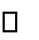   уровень	квалификации	педагогических	и	иных	работников	МБОУ «СОШ №2 с.Тарское»;         непрерывность профессионального развития педагогических работников МБОУ «СОШ №2 с.Тарское»           Педагогические кадры имеют необходимый уровень подготовки для реализации программы УУД, что может включать следующее:педагоги владеют представлениями о возрастных особенностях учащихся начальной, основ- ной и старшей школы;педагоги прошли курсы повышения квалификации, посвященные ФГОС;педагоги участвовали в разработке собственной программы по формированию УУД или участвовали во внутришкольном семинаре, посвященном особенностям применения вы- бранной программы по УУД;педагоги могут строить образовательный процесс в рамках учебного предмета в соответ- ствии с особенностями формирования конкретных УУД;педагоги осуществляют формирование УУД в рамках проектной, исследовательской дея- тельностей;характер взаимодействия педагога и обучающегося не противоречит представлениям об условиях формирования УУД;педагоги владеют навыками формирующего оценивания;наличие позиции тьютора или педагоги владеют навыками тьюторского сопровождения обучающихся;педагоги умеют применять диагностический инструментарий для оценки качества формиро- вания УУД как в рамках предметной, так и внепредметной деятельности.Методика и инструментарий мониторинга успешности освоения и применения обучаю- щимися универсальных учебных действийВ процессе реализации мониторинга успешности освоения и применения УУД могут быть учтены следующие этапы освоения УУД:универсальное учебное действие не сформировано (школьник может выполнить лишь отдельные операции, может только копировать действия учителя, не планирует и не контроли- рует своих действий, подменяет учебную задачу задачей буквального заучивания и воспроиз- ведения); учебное действие может быть выполнено в сотрудничестве с педагогом, тьюто- ром(требуются разъяснения для установления связи отдельных операций и условий задачи, ученик может выполнять действия по уже усвоенному алгоритму);неадекватный перенос учебных действий на новые виды задач (при изменении условий за- дачи не может самостоятельно внести коррективы в действия);адекватный перенос учебных действий (самостоятельное обнаружение учеником несоответ- ствия между условиями задачами и имеющимися способами ее решения и правильное изме- нение способа в сотрудничестве с учителем);самостоятельное построение учебных целей (самостоятельное построение новых учебных действий на основе развернутого, тщательного анализа условий задачи и ранее усвоенных способов действия);обобщение учебных действий на основе выявления общих принципов.Система оценки УУД может быть:уровневой (определяются уровни владения УУД);позиционной – не только учителя производят оценивание, оценка формируется на основе рефлексивных отчетов разных участников образовательного процесса: родителей, предста- вителей общественности, принимающей участие в отдельном проекте или виде социальной практики, сверстников, самого обучающегося – в результате появляется некоторая карта са- мооценивания и позиционного внешнего оценивания.При оценивании развития УУД применяется технология формирующего (развивающего оце- нивания), в том числе бинарное, критериальное, экспертное оценивание, текст самооценки.ПРОГРАММА ВОСПИТАНИЯ                                       ПОЯСНИТЕЛЬНАЯ ЗАПИСКАРабочая программа воспитания должна быть направлена на развитие личности обучающихся, в том числе духовно-нравственное развитие, укрепление психического здоровья и физическое воспитание, достижение ими результатов освоения программы начального общего образования.Рабочая программа воспитания включет: Анализ воспитательного процесса в МБОУ «СОШ №2 с.Тарское». Цель и за дачи воспитания обучающихся;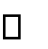  Виды, формы и содержание воспитательной деятельности с учетом специфики МБОУ, интересов субъектов воспитания, тематики учебных модулей; Систему поощрения социальной успешности и проявлений активной жизненной позиции обучающихся.Рабочая программа воспитания реализуется в единстве урочной и внеурочной деятельности, осуществляемой МБОУ «СОШ №2 с.Тарское». совместно с семьей и другими институтами воспитания.Рабочая программа воспитания предусматривает приобщение обучающихся к российским традиционным духовным ценностям, включая культурные ценности своей этнической группы, правилам и нормам поведения в российском обществе.ПРОГРАММА КОРРЕКЦИОННОЙ РАБОТЫПрограмма коррекционной работы (ПКР) является неотъемлемым структурным компонентом ООП ООО. ПКР разрабатывается для обучающихся с ограниченными возможностями здоровья (далее – ОВЗ).Содержание образования и условия организации обучения и воспитания обучающихся с ОВЗ определяются адаптированной образовательной программой, а для инвалидов – индивиду- альной программой реабилитации инвалида.ПКР уровня основного общего образования непрерывна и преемственна с другими уров- нями образования (начальным, средним); учитывает особые образовательные потребности,которые не являются едиными и постоянными, проявляются в разной степени при каждом типе нарушения у обучающихся с ОВЗ. Программа ориентирована на развитие их потенциальных возможностей и потребностей более высокого уровня, необходимых для дальнейшего обучения и успешной социализации.ПКР разрабатывается на период получения основного общего образования и вклю- чает коррекционно-развивающие мероприятия в соответствии со следующими тематическими разделами:мероприятия, направленные на развитие и коррекцию эмоциональной регуляции поведе- ния и деятельности;мероприятия, направленные на профилактику и коррекцию отклоняющегося поведения, формирование социально приемлемых моделей поведения в различных жизненных ситу- ациях, формирование устойчивой личностной позиции по отношению к неблагоприят- ном воздействию микросоциума;мероприятия, направленные на развитие личностной сферы, развитие рефлексивной по- зиции личности, расширение адаптивных возможностей личности, формирование зрелых личностных установок, способствующих оптимальной адаптации в условиях реальной жизненной ситуации;мероприятия, направленные на развитие и коррекцию коммуникативной сферы, развитие различных навыков коммуникации, способов конструктивного взаимодействия и сотруд- ничества;мероприятия, направленные на развитие отдельных сторон познавательной сферы;мероприятия, направленные на преодоление трудностей речевого развития;мероприятия, направленные на психологическую поддержку обучающихся с инвалидно- стью.Цели и задачи программы коррекционной работы с обучающимися при получении основного общего образованияЦель программы коррекционной работы заключается в определении комплексной системы пси- холого-медико-педагогической и социальной помощи обучающимся с ОВЗ для успешного освоения ос- новной образовательной программы на основе компенсации первичных нарушений и пропедевтики про- изводных отклонений в развитии, активизации ресурсов социальнопсихологической адаптации личности ребенка.Цель определяет (указывает) результат работы, ее не рекомендуется подменять направлениями работы или процессом ее реализации.Задачи отражают разработку и реализацию содержания основных направлений коррекционной работы (диагностическое, коррекционно-развивающее, консультативное, информационно- просветительское).При составлении программы коррекционной работы могут быть выделены следующие задачи:определение особых образовательных потребностей обучающихся с ОВЗ и оказание им специализи- рованной помощи при освоении основной образовательной программы основного общего образова- ния;определение оптимальных специальных условий для получения основного общего образования обу- чающимися с ОВЗ, для развития их личностных, познавательных, коммуникативных способностей;разработка и использование индивидуально-ориентированных коррекционных образовательных про- грамм, учебных планов для обучения школьников с ОВЗ с учетом особенностей их психофизическо- го развития, индивидуальных возможностей;реализация комплексного психолого-медико-социального сопровождения обучающихся с ОВЗ (в соответствии с рекомендациями психолого-медико-педагогической комиссии (ПМПК) МБОУ «СОШ №2 с.Тарское» (ППк);реализация комплексной системы мероприятий по социальной адаптации и профессиональной ори- ентации обучающихся с ОВЗ;обеспечение сетевого взаимодействия специалистов разного профиля в комплексной работе с обу- чающимися с ОВЗ;осуществление информационно-просветительской и консультативной работы с родителями (закон- ными представителями) обучающихся с ОВЗ.Существующие дидактические принципы (систематичности, активности, доступности, последо- вательности, наглядности и др.) возможно адаптировать с учетом категорий обучаемых школьников.В программу также включены и специальные принципы, ориентированные на учет особенностей обучающихся с ОВЗ:принцип системности – единство в подходах к диагностике, обучению и коррекции нарушений детей с ОВЗ, взаимодействие учителей и специалистов различного профиля в решении проблем этих детей;принцип обходного пути – формирование новой функциональной системы в обход пострадавшего звена, опоры на сохранные анализаторы;принцип комплексности – преодоление нарушений должно носить комплексный медикопсихолого- педагогический характер и включать совместную работу педагогов и ряда специалистов ( педагог- психолог, медицинский фельдшер).Перечень и содержание индивидуально ориентированных коррекционных направлений ра- боты, способствующих освоению обучающимися с особыми образовательными потребностями ООП ОООНаправления коррекционной работы – диагностическое, коррекционно-развивающее, консульта- тивное, информационно-просветительское – раскрываются содержательно в разных организационных формах деятельности МБОУ «СОШ №2 с.Тарское»  (учебной урочной и внеурочной, внеучебной).Характеристика содержания направлений коррекционной работы Диагностическая работа:выявление особых образовательных потребностей обучающихся с ОВЗ при освоении ООП ООО;проведение комплексной социально-психолого-педагогической диагностики нарушений в психиче- ском и (или) физическом развитии обучающихся с ОВЗ;определение уровня актуального и зоны ближайшего развития обучающегося с ОВЗ, выявление его резервных возможностей;изучение развития эмоционально-волевой, познавательной, речевой сфер и личностных особенно- стей обучающихся;изучение социальной ситуации развития и условий семейного воспитания ребенка;изучение адаптивных возможностей и уровня социализации ребенка с ОВЗ;мониторинг динамики развития, успешности освоения образовательных программ основного общего образования.Коррекционно-развивающая работа:разработка и реализация индивидуально ориентированных коррекционных программ; выбор и использование специальных методик, методов и приемов обучения в соответствии с осо- быми образовательными потребностями обучающихся с ОВЗ;организация и проведение индивидуальных и групповых коррекционно-развивающих заня- тий, необходимых для преодоления нарушений развития и трудностей обучения;коррекция и развитие высших психических функций, эмоционально-волевой, познаватель- ной и коммуникативно-речевой сфер;развитие и укрепление зрелых личностных установок, формирование адекватных форм утверждения самостоятельности, личностной автономии;формирование способов регуляции поведения и эмоциональных состояний;развитие форм и навыков личностного общения в группе сверстников, коммуникативной компетенции;развитие компетенций, необходимых для продолжения образования и профессионального самоопределения;совершенствование навыков получения и использования информации (на основе ИКТ), спо- собствующих повышению социальных компетенций и адаптации в реальных жизненных условиях;социальная защиту ребенка в случаях неблагоприятных условий жизни при психотравмиру- ющих обстоятельствах.Консультативная работа:выработка совместных обоснованных рекомендаций по основным направлениям работы с обучающимися с ОВЗ, единых для всех участников образовательного процесса;консультирование специалистами педагогов по выбору индивидуально ориентированных методов и приемов работы с обучающимися с ОВЗ, отбора и адаптации содержания пред- метных программ;консультативная помощь семье в вопросах выбора стратегии воспитания и приемов коррек- ционного обучения ребенка с ОВЗ;консультационная поддержка и помощь, направленные на содействие свободному и осо- знанному выбору обучающимися с ОВЗ профессии, формы и места обучения в соответствии с профессиональными интересами, индивидуальными способностями и психофизиологиче- скими особенностями.Информационно-просветительская работа:информационная поддержка образовательной деятельности обучающихся с особыми обра- зовательными потребностями, их родителей (законных представителей), педагогических ра- ботников;различные формы просветительской деятельности (лекции, беседы, информационные стен- ды, печатные материалы), направленные на разъяснение участникам образовательного про- цесса – обучающимся (как имеющим, так и не имеющим недостатки в развитии), их родите- лям (законным представителям), педагогическим работникам – вопросов, связанных с осо- бенностями образовательного процесса и сопровождения обучающихся с ОВЗ;проведение тематических выступлений для педагогов и родителей (законных представите- лей) по разъяснению индивидуально-типологических особенностей различных категорий детей с ОВЗ.Система комплексного психолого-медико-социального сопровождения и поддержки обу- чающихся с ограниченными возможностями здоровья, включающая комплексное обследование, мониторинг динамики развития, успешности освоения ООП ОООДля реализации требований к ПКР, обозначенных в ФГОС ООО, создана рабочая группа. ПКР может быть разработана рабочей группой образовательной организации поэтапно.На подготовительном этапе определяется нормативно-правовое обеспечение коррекционной работы, анализируется состав детей с ОВЗ в образовательной организации, их особые образова- тельные потребности; сопоставляются результаты обучения этих детей на предыдущем уровне образования; создается (систематизируется, дополняется) фонд методических рекомендаций по обучению данных категорий учащихся с ОВЗ.На основном этапе разрабатываются общая стратегия обучения и воспитания учащихся с ОВЗ, организация и механизм реализации коррекционной работы; раскрываются направления и ожидаемые результаты коррекционной работы, описываются специальные требования к усло- виям реализации ПКР. Особенности содержания индивидуально-ориентированной работы мо- гут быть представлены в рабочих коррекционных программах, которые прилагаются к ПКР.На заключительном этапе осуществляется внутренняя экспертиза программы, возможна ее доработка; проводится обсуждение хода реализации программы на школьных консилиумах, методических объединениях групп педагогов и специалистов, работающих с детьми с ОВЗ; принимается итоговое решение.Медицинская поддержка и сопровождение обучающихся с ОВЗ в МБОУ «СОШ №2 с.Тарское» осуществляются медицинской сестрой на регулярной основе и, помимо общих направлений работы со всеми обучающимися, имеют определенную специфику в сопровожде- нии школьников с ОВЗ. В случае необходимости оказывает экстренную (неотложную) помощь, осуществляет взаимодействие с родителями детей с ОВЗ.Психологическое сопровождение обучающихся с ОВЗ может осуществляться в рамках реализации основных направлений психологической службы. Педагогу-психологу рекоменду- ется проводить занятия по комплексному изучению и развитию личности школьников с ОВЗ. Работа может быть организована индивидуально и в мини-группах. Основные направления дея- тельности школьного педагога-психолога состоят в проведении психодиагностики; развитии икоррекции эмоционально-волевой сферы обучающихся; совершенствовании навыков социали- зации и расширении социального взаимодействия со сверстниками (совместно с социальным педагогом); разработке и осуществлении развивающих программ; психологической профилак- тике, направленной на сохранение, укрепление и развитие психологического здоровья учащихся с ОВЗ.Помимо работы со школьниками педагог-психолог может проводить консультативную работу с педагогами, администрацией школы и родителями по вопросам, связанным с обучени- ем и воспитанием учащихся. Кроме того, в течение года педагог-психолог осуществляет ин-формационно-просветительскую работу с родителями и педагогами. Данная работа включает чтение лекций, проведение обучающих семинаров и тренингов.В реализации диагностического направления работы могут принимать участие как учи- теля класса (аттестация учащихся в начале, середине и конце учебного года), так и специалисты (проведение диагностики в начале, середине и в конце учебного года).Данное направление может быть осуществлено ППк.ППк является внутришкольной формой организации сопровождения детей с ОВЗ (Поло- жение о ППк в МБОУ «СОШ №2 с.Тарское»Цель работы ППк: выявление особых образовательных потребностей учащихся с ОВЗ и оказание им помощи (выработка рекомендаций по обучению и воспитанию; составление, в слу- чае необходимости, индивидуальной программы обучения; выбор и отбор специальных мето- дов, приемов и средств обучения). Специалисты консилиума проводят мониторинг и следят за динамикой развития и успеваемости школьников, своевременно вносят коррективы в програм- му обучения и в рабочие коррекционные программы; рассматривают спорные и конфликтные случаи, предлагают и осуществляют отбор необходимых для школьника (школьников) допол- нительных дидактических материалов и учебных пособий.Родители уведомляются о проведении ППк (Федеральный закон «Об образовании в Россий- ской Федерации», ст. 42, 79).Реализация системы комплексного психолого-медико-социального сопровождения и поддержки обучающихся с ОВЗ предусматривает создание специальных условий: организаци- онных, кадровых, психолого-педагогических, программно-методических, материально- технических, информационных (Федеральный закон «Об образовании в Российской Федера- ции», ст. 42, 79).Механизм взаимодействия, предусматривающий общую целевую и единую стратегиче- скую направленность работы с учетом вариативно-деятельностной тактики учителей, специали-стов в области коррекционной педагогики, специальной психологии, медицинских работников организации, осуществляющей образовательную деятельность, других образовательных орга- низаций и институтов общества, реализующийся в единстве урочной, внеурочной и внешколь- ной деятельностиКоррекционная работ реализуется в урочной и внеурочной деятельности.На каждом уроке учитель-предметник может поставить и решить коррекционно- развивающие задачи. Содержание учебного материала отбирается и адаптируется с учетом осо- бых образовательных потребностей обучающихся с ОВЗ. Освоение учебного материала этими школьниками осуществляется с помощью специальных методов и приемов.При наличии нелинейного расписания в учебной урочной деятельности возможно прове- дение уроков специалистами с обучающимися со сходными нарушениями из разных классов параллели по специальным предметам (разделам), отсутствующим в учебном плане нормально развивающихся сверстников. Также эта работа осуществляется во внеурочной деятельности в группах класса, в группах на параллели, в группах на уровне образования по специальным предметам.В учебной внеурочной деятельности планируются коррекционные занятия со специали- стом (педагог-психолог) по индивидуально ориентированным коррекционным программам.Для развития потенциала обучающихся с ОВЗ специалистами и педагогами с участием самих обучающихся и их родителей (законных представителей) разрабатываются индивидуаль- ные учебные планы.Реализация индивидуальных учебных планов для детей с ОВЗ может осуществляться пе- дагогами и специалистами и сопровождаться дистанционной поддержкой, а также поддержкой тьютора МБОУ «СОШ №2 с.Тарское».При реализации содержания коррекционной работы рекомендуется распределить зоны ответственности между учителями и разными специалистами, описать их согласованные дей- ствия (план обследования детей с ОВЗ, особые образовательные потребности этих детей, инди- видуальные коррекционные программы, специальные учебные и дидактические, технические средства обучения, мониторинг динамики развития и т. д.). Обсуждения проводятся на ППк МБОУ «СОШ №2 с.Тарское».Механизм реализации ПКР раскрывается в учебном плане, во взаимосвязи ПКР и рабо- чих коррекционных программ, во взаимодействии разных педагогов и специалистов (педагог- психолог) внутри МБОУ «СОШ №2 с.Тарское»; в сетевом взаимодействии в многофункци- ональном комплексе и с образовательными организациями, осуществляющими образователь- ную деятельность.Взаимодействие включает в себя следующее:комплексность в определении и решении проблем обучающегося, предоставлении ему специализированной квалифицированной помощи;многоаспектный анализ личностного и познавательного развития обучающегося;составление комплексных индивидуальных программ общего развития и коррекции от- дельных сторон учебно-познавательной, речевой, эмоционально-волевой и личностной сфер ребенка.2.4.5.Планируемые результаты коррекционной работыПрограмма коррекционной работы предусматривает выполнение требований к результа- там, определенным ФГОС ООО.Планируемые результаты коррекционной работы имеют дифференцированный характер и могут определяться индивидуальными программами развития детей с ОВЗ.В зависимости от формы организации коррекционной работы планируются разные груп- пы результатов (личностные, метапредметные, предметные). В урочной деятельности отража- ются предметные, метапредметные и личностные результаты. Во внеурочной – личностные иметапредметные результаты.Личностные результаты – индивидуальное продвижение обучающегося в личностном развитии (расширение круга социальных контактов, стремление к собственной результативно- сти и др.).Метапредметные результаты – овладение общеучебными умениями с учетом индивиду- альных возможностей; освоение умственных действий, направленных на анализ и управление своей деятельностью; сформированность коммуникативных действий, направленных на со- трудничество и конструктивное общение и т. д.Предметные результаты определяются совместно с учителем – овладение содержанием ООП ООО (конкретных предметных областей; подпрограмм) с учетом индивидуальных воз-можностей разных категорий детей с ОВЗ; индивидуальные достижения по отдельным учебным предметам (умение учащихся с нарушенным слухом общаться на темы, соответствующие их возрасту; умение выбирать речевые средства адекватно коммуникативной ситуации; получение опыта решения проблем и др.).Планируемые результаты коррекционной работы включают в себя описание организации и содержания промежуточной аттестации обучающихся в рамках урочной и внеурочной дея- тельности по каждому классу, а также обобщенные результаты итоговой аттестации на основ- ном уровне обучения.Достижения обучающихся с ОВЗ рассматриваются с учетом их предыдущих индивиду- альных достижений, а не в сравнении с успеваемостью учащихся класса. Это может быть нако- пительная оценка (на основе текущих оценок) собственных достижений ребенка, а также оценка на основе его портфеля достижений.ОРГАНИЗАЦИОННЫЙ РАЗДЕЛ ПРОГРАММЫ ОСНОВНОГО ОБЩЕГО ОБРАЗОВАНИЯУЧЕБНЫЙ ПЛАН ПРОГРАММЫ ОСНОВНОГО ОБЩЕГО ОБРАЗОВАНИЯ Учебный план МБОУ «СОШ №2 с.Тарское» основного общего образования обеспечива-ет реализацию требований ФГОС, определяет общие рамки отбора учебного материала, формиро- вания перечня результатов образования и организации образовательной деятельности.Учебный план:—фиксирует максимальный объем учебной нагрузки обучающихся;—определяет (регламентирует) перечень учебных предметов, курсов и время, отводимое на их освоение и организацию;—распределяет учебные предметы, курсы, модули по классам и учебным годам.Учебный план обеспечивает преподавание и изучение государственного языка Российской Федерации, а также возможность преподавания и изучения родного языка из числа языков народов РФ, в том числе русского языка как родного языка, государственных языков республик Российской Федерации. В случаях, предусмотренных законодательством Российской Федерации в сфере обра- зования, предоставляет возможность обучения на государственных языках республик Российской Федерации и родном языке из числа языков народов Российской Федерации, возможность их изу- чения, а также устанавливает количество занятий.Вариативность содержания образовательных программ основного общего образования реа- лизуется через возможность формирования программ основного общего образования различного уровня сложности и направленности с учетом образовательных потребностей и способностей обу- чающихся, включая одаренных детей и детей с ОВЗ.Учебный план состоит из двух частей: обязательной части и части, формируемой участ- никами образовательных отношений.Обязательная часть учебного плана определяет состав учебных предметов обязательных для всех имеющих по данной программе государственную аккредитацию образовательных органи- заций, реализующих образовательную программу основного общего образования, и учебное время, отводимое на их изучение по классам (годам) обучения.Часть учебного плана, формируемая участниками образовательных отношений, определяет время, отводимое на изучение учебных предметов, учебных курсов, учебных модулей по выбору обучающихся, родителей (законных представителей) несовершеннолетних обучающихся, в том числе предусматривающие углубленное изучение учебных предметов, с целью удовлетворения различных интересов обучающихся, потребностей в физическом развитии и совершенствовании, а также учитывающие этнокультурные интересы, особые образовательные потребности обучающих- ся с ОВЗ.Время, отводимое на данную часть учебного плана, может быть использовано на:—увеличение учебных часов, предусмотренных на изучение отдельных учебных предметов обязательной части, в том числе на углубленном уровне;—введение специально разработанных учебных курсов, обеспечивающих интересы и по- требности участников образовательных отношений, в том числе этнокультурные;—другие виды учебной, воспитательной, спортивной и иной деятельности обучающихся.В интересах детей с участием обучающихся и их семей могут разрабатываться индивиду- альные учебные планы, в рамках которых формируется индивидуальная траектория развития обу- чающегося (содержание учебных предметов, курсов, модулей, темп и формы образования). Реали- зация индивидуальных учебных планов, программ сопровождается тьюторской поддержкой.В МБОУ «СОШ №2 ст.Архонская» определен 6-дневный режим работыПродолжительность учебного года основного общего образования составляет 34 недели.При 6-дневной учебной неделе в 5, 6, 7 классах — 32,33, 35 часов соответственно, в 8 и 9 классах— 36 часов.Продолжительность каникул в течение учебного года составляет не менее 30 календарных дней, летом — не менее 8 недель. Продолжительность урока в основной школе составляет 40– 45 минут. Для классов, в которых обучаются дети с ограниченными возможностями здоровья, — 40 минут. Во время занятий необходим перерыв для гимнастики не менее 2 минут.Дляосновногообщегообразованияпредставленышестьвариантов примерного недельного учеб- ного плана:Из представленных шестивариантов недельного учебного плана в МБОУ «СОШ №2 с.Тарское» будет реализоваться вариант 5 — для общеобразовательных организаций (в респуб- ликах Российской Федерации), в которых обучение ведется на русском языке, но наряду с ним изу- чается один из государственных языков республик Российской Федерации и (или) один из языков народов Российской Федерации.При реализации варианта 5 учебного плана количество часов на физическую культуру состав-ляет 2 часа, третий час будет реализован за счет часов внеурочной деятельностиВ государственных и муниципальных образовательных организациях, расположенных на тер- ритории республики Российской Федерации, может вводиться изучение государственных языков республик Российской Федерации в соответствии с законодательством республик Российской Фе- дерации.В общеобразовательных организациях республик Российской Федерации, в которых введено преподавание и изучение государственных языков республик Российской Федерации, распределе- ние часов предметной области «Родной язык и родная литература» учебного плана осуществляется с учетом законодательства данных субъектов Российской Федерации (преподавание и изучение государственных языков республик Российской Федерации не должны осуществляться в ущерб преподаванию и изучению государственного языка Российской Федерации).Учебный план   является приложением к ООП   ООО   и   размещен на сайте: (пока в папке)ПЛАН ВНЕУРОЧНОЙ ДЕЯТЕЛЬНОСТИПлан внеурочной деятельности определяет формы организации и объем внеурочной дея- тельности для обучающихся при освоении ими программы основного общего образования (до 1750 академических часов за пять лет обучения) с учетом образовательных потребностей и интересов обучающихся, запросов родителей (законных представителей) несовершеннолетних обучающихся, возможностей МБОУ «СОШ №2 с.Тарское».При реализации плана внеурочной деятельности предусмотрена вариативность содержания внеурочной деятельности с учетом образовательных потребностей и интересов обучающихся.В целях реализации плана внеурочной деятельности предусматривается использование ре- сурсов других организаций, включая организации дополнительного образования, профессиональ- ные образовательные организации, образовательные организации высшего образования, научные организации, организации культуры, физкультурно-спортивные и иные организации.План внеурочной деятельности является организационным механизмом реализации основной образовательной программы.План внеурочной деятельности определяет состав и структуру направлений, формы органи- зации,объем внеурочнойдеятельностиобучающихсяприполучениисреднегообщегообразования.КАЛЕНДАРНЫЙ УЧЕБНЫЙ ГРАФИККалендарный учебный график определяет плановые перерывы при получении основного общего образования для отдыха и иных социальных целей (далее — каникулы):даты начала и окончания учебного года;продолжительность учебного года;сроки и продолжительность каникул;сроки проведения промежуточной аттестации.Календарный учебный график разрабатывается в соответствии с требованиями к организации образовательного процесса, предусмотренными Гигиеническими нормативами и Санитарно-эпидемиологическими требованиями, а также с учетом мнений участни- ков образовательных отношений, с учетом региональных и этнокультурных традиций.КАЛЕНДАРНЫЙ ПЛАН ВОСПИТАТЕЛЬНОЙ РАБОТЫКалендарный план воспитательной работы содержит перечень событий и мероприятий воспи-тательной направленности, которые организуются и проводятся МБОУ «СОШ №2 с. Тарское», или в которых Разработка базы данных. Практическая работа «Система управления базами данных»принимает участие в учебном- году, или периоде обучения.Календарный план может корректироваться в течение учебного года в связи с происходя- щими в работе школы изменениями: организационными, кадровыми, финансовыми и т.п.ХАРАКТЕРИСТИКА УСЛОВИЙ РЕАЛИЗАЦИИ ПРОГРАММЫ ОСНОВНОГО ОБЩЕГО ОБРАЗОВАНИЯ В СООТВЕТСТВИИ С ТРЕБОВАНИЯМИ ФГОС ОООСистема условий реализации программы основного общего образования, созданная в МБОУ «СОШ №2 с. Тарское»соответствует требованиям ФГОС ООО и направлена на:достижение планируемых результатов освоения программы основного общего образова- ния, в том числе адаптированной, обучающимися, в том числе обучающимися с ОВЗ;развитие личности, ее способностей, удовлетворения образовательных потребностей и интересов, самореализации обучающихся, в том числе одаренных, через организацию урочной и внеурочной деятельности, социальных практик, включая общественно полез- ную деятельность, профессиональные пробы, практическую подготовку, использование возможностей организаций дополнительного образования, профессиональных образова- тельных организаций и социальных партнеров в профессионально-производственном окружении;формирование функциональной грамотности обучающихся (способности решать учебные задачи и жизненные проблемные ситуации на основе сформированных предметных, ме- тапредметных и универсальных способов деятельности), включающей овладение ключе- выми компетенциями, составляющими основу дальнейшего успешного образования и ориентации в мире профессий;формирование социокультурных и духовно-нравственных ценностей обучающихся, ос- нов их гражданственности, российской гражданской идентичности и социально- профессиональных ориентаций;	индивидуализацию процесса образования посредством проектирования и реализации ин- дивидуальных учебных планов, обеспечения эффективной самостоятельной работы обу- чающихся при поддержке педагогических работников;участие обучающихся, родителей (законных представителей) несовершеннолетних обу- чающихся и педагогических работников в проектировании и развитии программы основ- ного общего образования и условий ее реализации, учитывающих особенности развития и возможности обучающихся;включение обучающихся в процессы преобразования внешней социальной среды (насе- ленного пункта, муниципальногорайона, субъекта Российской Федерации), формирова- ния у них лидерских качеств, опыта социальной деятельности, реализации социальных проектов и программ, в том числе в качестве волонтеров;формирование у обучающихся опыта самостоятельной образовательной, общественной, проектной, учебно-исследовательской, спортивно-оздоровительной и творческой дея-тельности;формирование у обучающихся экологической грамотности, навыков здорового и без- опасного для человека и окружающей его среды образа жизни;использование в образовательной деятельности современных образовательных техноло- гий, направленных в том числе на воспитание обучающихся и развитие различных форм наставничества;эффективное использования профессионального и творческого потенциала педагогиче- ских и руководящих работников МБОУ «СОШ №2 с. Тарское», повышения их про- фессиональной, коммуникативной, информационной и правовой компетентности;При реализации настоящей образовательной программы основного общего образования в рам- ках сетевого взаимодействия используются ресурсы иных организаций, направленные на обес- печение качества условий образовательной деятельности..Организациями, предоставляющими ресурсы для реализации настоящей образовательной про- граммы являются:Обучение учащихся осуществляется в очной форме с применением дистанционных тех- нологий.Для организации обучения с использованием порталов дистанционного обучения учите- лями применяются рекомендованные источники:Учи. ру. https://uchi.ru/ - интерактивные курсы по основным предметам 1-4 классов:интерактивные задания;видеозанятия с классом;домашние и проверочные работы;статистика достижений ученика;трансляции онлайн-уроков.Российская электронная школа. https://resh.edu.ru/ - это информационно-образовательная сре- да, объединяющая ученика, учителя, родителя и открывающая равный доступ к качественному общему образованию независимо от социокультурных условий:программа полностью соответствует федеральным государственным образовательным стан- дартам Всероссийским проверочным работам, экзаменам в форме ОГЭ и ЕГЭ;доступ к дополнительным интересным материалам (например, можномпосмотреть фильм или посетить виртуальный музей);-удобные инструменты обучения: Google Класс – бесплатный веб-сервис:учащиеся получают задания от учителей, осуществляется обратная связь с учащимися;предоставляет возможность комментировать выполнение заданий детьми, поставить оценку;доступно проведения проверочных работ, тестов с он-лайн результатами;учащиеся работают самостоятельно, без помощи родителей;предоставляется возможность работы с телефона.Онлайн-школа английского языка Skyeng( https://skyeng.ru/)бесплатно ;не требуется регистрации ;официальные материалы, утвержденные ФГОС;учителя могут за 5 минут отправить своим ученикам задания (в виде ссылки) в привычных мессенджерах - в чаты ВК и WhatsApp ;ученики могут решать задания прямо с телефона, а после выполнения делиться своими резуль- татами с родителями и друзьями ;автоматическая проверка заданий или проверка заданий учителем на выбор;результат активности учеников виден моментально ;доступна с любого устройства: компьютер, планшет, телефон.Якласс https://www.yaklass.ru/.-в разделе «Предметы» есть вся необходимая теория, чтобы ученики могли обратиться за справ- кой в «Редакторе предметов» вы можете размещать собственные учебные материалы и задания, в том числе метапредметные-если ученик выполнил задание неправильно, ему помогут «Шаги решения». Система выдаст подробное объяснение алгоритма решения, а после предложит сделать новое упражнение — для отработки и закрепления материалаПортал подготовки обучающихся к государственной итоговой аттестации “Решу ЕГЭ” (https://ege.sdamgia.ru/), “Решу ОГЭ” (https://oge.sdamgia.ru/) -бесплатный онлайн сервис, доступный всем пользователям интернета:позволяет ученикам и студентам без ограничений проходить разноуровневые задания и уже заранее заранее составленные контрольные;содержит каталог заданий по темам;предоставляет возможность централизованного контроля уровня подготовки учащихся для учителей;содержит справочные сведения по предмету.Zoom (https://zoom.us/) - простая и надежная облачная платформу для видео- и аудиоконференцсвязи, чатов и веб-семинаров . Учащиеся могут заходить на платформу как с компьютера или планшета, так и с телефона.Формы проведения занятий с использованием ДОТСинхронный (он-лайн обучение): коммуникация происходит в реальном времени, по рас- писанию, приближенному к обычномуАсинхронный: учащиеся получают материалы для самостоятельного изучения, домашниезадания, тесты по альтернативным источникам (учебники, рабочие тетради и т.п.). Задания вы-сылаются учащимися к определѐнному сроку при помощи средств коммуникации с обратной связью: почта, чат, социальные сети, электронный дневник.Взаимодействие с учащимися и их родителями при использовании ДОТ осуществляется на ос- нове использования возможностей социальных сетей (в контакте, ватсап и др), сервисов Classroom, Zoom. При отсутствии электронных средств у учащихся дети работают при помощи альтернативных источников обучения.КАДРОВЫЕ УСЛОВИЯ РЕАЛИЗАЦИИ ООП ОООДля обеспечения реализации программы основного общего образования МБОУ «СОШ №2 ст.Архонская» укомплектована кадрами, имеющими необходимую квалификацию для решения задач, связанных с достижением целей и задач образовательной деятельности.Уровень квалификации педагогических и иных работников образовательной организации, участвующих в реализации основной образовательной программы и создании условий для ее разработки и реализации характеризуется наличием документов о присвоении квалификации, соответствующей должностным обязанностям работника.Кадровое обеспечение реализации основной образовательной программы основного общего об- разования может строиться по схеме:должность;должностные обязанности;количество работников в образовательной организации (требуется/имеется);уровень работников образовательной организации: требования к уровню квалификации, фактический уровень.График повышения квалификации всех педагогических работников, а также графикаттестации	кадров на соответствие занимаемой должности	и квалификационную катего- рию является приложением к ООП ООО .Профессиональное развитие и повышение квалификации педагогических работников.Основным условием формирования и наращивания необходимого и достаточного кадро- вого потенциала является обеспечение в соответствии с новыми образовательными реалиями и задачами адекватности системы непрерывного педагогического образования происходящим из- менениям в системе образования в целом.В МБОУ МБОУ «СОШ №2 с. Тарское» ежегодно составляется план-график, включающие различные формы непрерывного повышения квалификации всех педагогических работников, а также графики аттестации кадров на соответствие занимаемой должности и квалификационную категорию. При этом используются различные образовательные организации, имеющие соответствующую лицензию.Формами повышения квалификации могут быть: послевузовское обучение в высших учебных заведениях, в том числе магистратуре, аспирантуре, докторантуре, на курсах повыше- ния квалификации; стажировки, участие в конференциях, обучающих семинарах и мастер-классах по отдельным направлениям реализации основной образовательной программы; ди- станционное образование; участие в различных педагогических проектах; создание и публика- ция методических материалов и др.Для достижения результатов ООП ООО в ходе ее реализации предполагается оценка ка- чества и результативности деятельности педагогических работников с целью коррекции их дея- тельности, а также определения стимулирующей части фонда оплаты труда.Примерные критерии оценки результативности деятельности педагогических ра- ботников.Результативность деятельности может оцениваться по схеме: критерии оценки,содержание критерия,показатели/индикаторы.Показатели разработаны МБОУ «СОШ №2 с. Тарское» на основе планируемых ре- зультатов (в том числе для междисциплинарных программ) и в соответствии со спецификой ООП ООО. Они отражают динамику образовательных достижений обучающихся, в том числе формирования УУД, а также активность и результативность их участия во внеурочной деятель- ности, образовательных, творческих и социальных, в том числе разновозрастных, проектах,школьном самоуправлении, волонтерском движении. Обобщенная оценка личностных результа- тов учебной деятельности обучающихся может осуществляться в ходе различных мониторинго- вых исследований. При оценке качества деятельности педагогических работников могут учиты- ваться востребованность услуг учителя (в том числе внеурочных) учениками и родителями; ис- пользование учителями современных педагогических технологий, в том числе ИКТ и здоро- вьесберегающих; участие в методической и научной работе; распространение передового педа- гогического опыта; повышение уровня профессионального мастерства; работа учителя по фор- мированию и сопровождению индивидуальных образовательных траекторий обучающихся; ру- ководство проектной деятельностью обучающихся; взаимодействие со всеми участниками обра- зовательного процесса и др.Ожидаемый результат повышения квалификации – профессиональная готовность работ- ников образования к реализации ФГОС ООО:обеспечение оптимального вхождения работников образования в систему ценностей совре- менного образования;освоение системы требований к структуре ООП ООО, результатам ее освоения и условиям реализации, а также системы оценки итогов образовательной деятельности обучающихся;овладение учебно-методическими и информационно-методическими ресурсами, необходи- мыми для успешного решения задач ФГОС ООО.Одним из условий готовности МБОУ «СОШ №2 с. Тарское» к введению ФГОС ООО является создание системы методической работы, обеспечивающей сопровождение деятельно- сти педагогов на всех этапах реализации требований ФГОС ООО. Организация методической работы планируется по следующей форме: мероприятия, сроки исполнения, ответственные, подведение итогов, обсуждение результатов. Подведение итогов и обсуждение результатов ме- роприятий могут осуществляться в разных формах: совещания при директоре, заседания педаго- гического и методического советов, решения педагогического совета, презентации, приказы, ин- струкции, рекомендации, резолюции и т. д.Кадровое обеспечение реализации основной образовательной программы среднего общего образованияОрганизация методической работы в МБОУ «СОШ №2 с. Тарское»Цель: Создание научно-методической базы для успешной реализации ФГОС ОООЗадачи: эффективное использование и развитие профессиональных умений педагогов, работающих в условиях введения ФГОС ООО в5-х классах;систематическое ознакомление с нормативной и методической документацией по вопросам соответствия требованиям новых образо- вательных стандартов;отбор содержания и составление рабочих программ по предметам с учетом требований ФГОС ООО;выработка единых требований к системе оценки достижений учащихся и инструментарий для оценивания результатов обучения;разработка системы промежуточного и итогового мониторинга учащихся;выявление запросов родителей и учащихся к организации внеурочной деятельности;укрепление материальной базы и приведение средств обучения, в том числе учебно-наглядных пособий по предметам в соответствие с современными требованиями к формированию УУД.ПСИХОЛОГО-ПЕДАГОГИЧЕСКИЕ УСЛОВИЯ РЕАЛИЗАЦИИ ОСНОВНОЙ ОБ- РАЗОВАТЕЛЬНОЙ ПРОГРАММЫ ОСНОВНОГО ОБЩЕГО ОБРАЗОВАНИЯПсихолого-педагогические условия, созданные в МБОУ «СОШ №2 с. Тарское», обес- печивают исполнение требований федеральных государственных образовательных стандартов основного общего образования к психолого-педагогическим условиям реализации основной об- разовательной программы основного общего образования, в частности:обеспечивает преемственность содержания и форм организации образовательной дея- тельности при реализации образовательных программ начального образования, основного обще- го и среднего общего образования;способствует социально-психологической адаптации обучающихся к условиям Организа- ции с учетом специфики их возрастного психофизиологического развития, включая особенности адаптации к социальной среде;формирование и развитие психолого-педагогической компетентности работников Орга- низации и родителей (законных представителей) несовершеннолетних обучающихся;профилактику формирования у обучающихся девиантных форм поведения, агрессии и повышенной тревожности.В МБОУ «СОШ №2 с. Тарское» психолого-педагогическое сопровождение реализации программы основного общего образования осуществляется квалифицированным специалистом:—педагогом-психологом .В процессе реализации основной образовательной программы основного общего образования МБОУ «СОШ №2 с. Тарское» обеспечивается психолого-педагогическое сопровождение участников образовательных отношений посредством системной деятельности и отдельных ме- роприятий, обеспечивающих:—формирование и развитие психолого-педагогической компетентности;—сохранение и укрепление психологического благополучия и психического здоровья обучающихся;—поддержка и сопровождение детско-родительских отношений;—формирование ценности здоровья и безопасного образа жизни;—дифференциация и индивидуализация обучения и воспитания с учетом особенностей когнитивного и эмоционального развития обучающихся;—мониторинг возможностей и способностей обучающихся, выявление, поддержка и со- провождение одаренных детей, обучающихся с ОВЗ;—создание условий для последующего профессионального самоопределения;—формирование коммуникативных навыков в разновозрастной среде и среде сверстни-ков;—поддержка детских объединений, ученического самоуправления;—формирование психологической культуры поведения в информационной среде;—развитие психологической культуры в области использования ИКТ;В процессе реализации основной образовательной программы осуществляется индивиду- альное психолого-педагогическое сопровождение всех участников образовательных отношений, в том числе:—обучающихся, испытывающих трудности в освоении программы основного общего об- разования, развитии и социальной адаптации—обучающихся, проявляющих индивидуальные способности, и одаренных (—обучающихся с ОВЗ—педагогических, учебно-вспомогательных и иных работников образовательной органи- зации, обеспечивающих реализацию программы основного общего образования—родителей (законных представителей) несовершеннолетних обучающихсяПри организации психолого-педагогического сопровождения участников образователь- ного процесса на уровне основного общего образования можно выделить следующие уровни психолого-педагогического сопровождения: индивидуальное, групповое, на уровне класса, на уровне МБОУ «СОШ №2 с. Тарское»Основными формами психолого-педагогического сопровождения могут выступать:диагностика, направленная на определение особенностей статуса обучающегося, которая может проводиться на этапе перехода ученика на следующий уровень образования и в конце каждого учебного года;консультирование педагогов и родителей, которое осуществляется учителем и психологом с учетом результатов диагностики, а также администрацией МБОУ «СОШ №2 с. Тарское»профилактика, экспертиза, развивающая работа, просвещение, коррекционная работа, осу- ществляемая в течение всего учебного времени.К основным направлениям психолого-педагогического сопровождения можно отне- сти:сохранение и укрепление психологического здоровья;мониторинг возможностей и способностей обучающихся;психолого-педагогическую поддержку участников олимпиадного движения;формирование у обучающихся понимания ценности здоровья и безопасного образа жизни;развитие экологической культуры;выявление и поддержку детей с особыми образовательными потребностями и особыми воз- можностями здоровья;формирование коммуникативных навыков в разновозрастной среде и среде сверстников;поддержку детских объединений и ученического самоуправления;выявление и поддержку детей, проявивших выдающиеся способности.Для оценки профессиональной деятельности педагога в МБОУ «СОШ №2 с. Тарское»возможно использование различных методик оценки психолого-педагогической компетентности участников образовательного процесса.ФИНАНСОВО-ЭКОНОМИЧЕСКИЕ УСЛОВИЯ РЕАЛИЗАЦИИ ОБРАЗОВАТЕЛЬНОЙ ПРОГРАММЫ ОСНОВНОГО ОБЩЕГО ОБРАЗОВАНИЯФинансовое обеспечение реализации ООП ООО опирается на исполнение расходных обяза- тельств, обеспечивающих государственные гарантии прав на получение общедоступного и бесплатного основного общего образования. Объем действующих расходных обязательств отражается в государ- ственном задании образовательной организации.Муниципальное задание устанавливает показатели, характеризующие качество и (или) объем (содержание) муниципальной услуги (работы), а также порядок ее оказания (выполнения). Финансовое обеспечение реализации ООП ООО МБОУ «СОШ №2 с. Тарское» осуществляется исходя из расход- ных обязательств на основе муниципального задания по оказанию муниципальных образовательных услуг.Обеспечение государственных гарантий реализации прав на получение общедоступного и бес- платного основного общего образования в МБОУ «СОШ №2 с. Тарское» осуществляется в соответ- ствии с нормативами, определяемыми органами государственной власти субъектов Российской Федера- ции.Норматив затрат на реализацию образовательной программы основного общего образования – гарантированный минимально допустимый объем финансовых средств в год в расчете на одного обуча- ющегося, необходимый для реализации образовательной программы основного общего образования, включая:расходы на оплату труда работников, реализующих образовательную программу основного общего образования;расходы на приобретение учебников и учебных пособий, средств обучения, игр, игрушек;прочие расходы (за исключением расходов на содержание зданий и оплату коммунальных услуг, осуществляемых из местных бюджетов).Нормативные затраты на оказание государственной или муниципальной услуги в сфере образо- вания определяются по каждому виду и направленности образовательных программ, с учетом форм обу- чения, типа образовательной организации, сетевой формы реализации образовательных программ, обра- зовательных технологий, специальных условий получения образования обучающимися с ОВЗ, обеспече- ния дополнительного профессионального образования педагогическим работникам, обеспечения без- опасных условий обучения и воспитания, охраны здоровья обучающихся, а также с учетом иных преду- смотренных законодательством особенностей организации и осуществления образовательной деятельно- сти (для различных категорий обучающихся), за исключением образовательной деятельности, осуществ- ляемой в соответствии с образовательными стандартами, в расчете на одного обучающегося, если иное не установлено законодательством.Органы местного самоуправления вправе осуществлять за счет средств местных бюджетов фи- нансовое обеспечение предоставления основного общего образования муниципальными общеобразова- тельными организациями в части расходов на оплату труда работников, реализующих образовательную программу основного общего образования, расходов на приобретение учебников и учебных пособий, средств обучения, игр, игрушек сверх норматива финансового обеспечения, определенного субъектом Российской Федерации.В соответствии с расходными обязательствами органов местного самоуправления по организации предоставления общего образования в расходы местных бюджетов могут также включаться расходы, связанные с организацией подвоза обучающихся к образовательным организациям и развитием сетевого взаимодействия для реализации основной образовательной программы общего образования.Реализация подхода нормативного финансирования в расчете на одного обучающегося осуществ- ляется на трех следующих уровнях:межбюджетные отношения (бюджет субъекта Российской Федерации – местный бюджет);внутрибюджетные отношения (местный бюджет – муниципальная общеобразовательная организа- ция);общеобразовательная организация.Порядок определения и доведения до общеобразовательных организаций бюджетных ассигнова- ний, рассчитанных с использованием нормативов бюджетного финансирования в расчете на одного обу- чающегося, должен обеспечить нормативно-правовое регулирование на региональном уровне следую- щих положений:сохранение уровня финансирования по статьям расходов, включенным в величину норматива затрат на реализацию образовательной программы основного общего образования (заработная плата с начислениями, прочие текущие расходы на обеспечение материальных затрат, непосредственно свя- занных с учебной деятельностью общеобразовательных организаций);возможность использования нормативов не только на уровне межбюджетных отношений (бюджет субъекта Российской Федерации – местный бюджет), но и на уровне внутрибюджетных отношений (местный бюджет – общеобразовательная организация) и общеобразовательной организации.МБОУ «СОШ №2 с. Тарское» самостоятельно принимает решение в части направления и рас- ходования средств муниципального задания. И самостоятельно определяет долю средств, направляемых на оплату труда и иные нужды, необходимые для выполнения государственного задания.При разработке программы МБОУ «СОШ №2 с. Тарское» в части обучения детей с ОВЗ, фи- нансовое обеспечение реализации образовательной программы основного общего образования для детей с ОВЗ учитывает расходы необходимые для коррекции нарушения развития.Нормативные затраты на оказание муниципальных услуг включают в себя затраты на оплату тру- да педагогических работников с учетом обеспечения уровня средней заработной платы педагогических работников за выполняемую ими учебную работу и другую работу, определяемого в соответствии с Ука- зами Президента Российской Федерации, нормативно-правовыми актами Правительства Российской Фе- дерации, органов государственной власти субъектов Российской Федерации, органов местного само- управления. Расходы на оплату труда педагогических работников муниципальных общеобразовательных организаций, включаемые органами государственной власти субъектов Российской Федерации в норма- тивы финансового обеспечения, не могут быть ниже уровня, соответствующего средней заработной пла- те в соответствующем субъекте Российской Федерации, на территории которого расположены общеоб- разовательные организации.В связи с требованиями ФГОС ООО при расчете регионального норматива должны учитываться затраты рабочего времени педагогических работников МБОУ «СОШ №2 с. Тарское» на урочную и внеурочную деятельностьФормирование фонда оплаты труда МБОУ «СОШ №2 с. Тарское» осуществляется в пределах объема средств на текущий финансовый год, установленного в соответствии с нормативами финансового обеспечения, определенными органами государственной власти субъекта Российской Федерации, коли- чеством обучающихся, соответствующими поправочными коэффициентами (при их наличии) и приказом директора МБОУ «СОШ №2 с. Тарское», устанавливающим положение об оплате труда работников образо- вательной организации.Размеры, порядок и условия осуществления стимулирующих выплат определяются соответсву- ющими локальными нормативными актами МБОУ «СОШ №2 с. Тарское».Для обеспечения требований ФГОС на основе проведенного анализа материально-технических условий реализации образовательной программы основного общего образования МБОУ «СОШ №2 с. Тарское»:проводит экономический расчет стоимости обеспечения требований ФГОС;устанавливает предмет закупок, количество и стоимость пополняемого оборудования, а также работ для обеспечения требований к условиям реализации образовательной программы основного общего образования;определяет величину затрат на обеспечение требований к условиям реализации образовательной про- граммы основного общего образования;соотносит необходимые затраты с региональным (муниципальным) графиком внедрения ФГОС ООО и определяет распределение по годам освоения средств на обеспечение требований к условиям реа- лизации образовательной программы основного общего образования;разрабатывает финансовый механизм взаимодействия между образовательной организацией и орга- низациями дополнительного образования детей, а также другими социальными партнерами, органи- зующими внеурочную деятельность обучающихся, и отражает его в своих локальных нормативных актах. При этом учитывается, что взаимодействие может осуществляться:на основе договоров о сетевой форме реализации образовательных программ на проведение занятий в рамках кружков, секций, клубов и др. по различным направлениям внеурочной деятельности на базе МБОУ «СОШ №2 с. Тарское»(организации дополнительного образования, клуба, спортивного комплекса и др.);за счет выделения ставок педагогов дополнительного образования, которые обеспечивают реализа- цию для обучающихся МБОУ «СОШ №2 с. Тарское» широкого спектра программ внеурочной дея- тельности.Финансовое обеспечение оказания государственных услуг осуществляется в пределах бюджетных ас- сигнований, предусмотренных организации на очередной финансовый год.Материально-техническая база МБОУ «СОШ №2 с. Тарское» соответствует задачам по обеспечению реализации основной образовательной программы образовательного учрежде- ния, необходимого учебно-материального оснащения образовательного процесса и созданию соответствующей образовательной и социальной среды.В соответствии с требованиями ФГОС в МБОУ «СОШ №2 с. Тарское», реализующем основную образовательную программу основного общего образования, имеются:учебные кабинеты с рабочими местами обучающихся и педагогических работников; лекционные аудитории;необходимые для реализации учебной и внеурочной деятельности лаборатории и мастер-ские;помещения (кабинеты, мастерские, студии) для занятий музыкой и изобразительным ис-кусством;информационно-библиотечные центры с рабочими зонами, оборудованными читальными залами и книгохранилищами, обеспечивающими сохранность книжного фонда, медиатекой;спортивный зал, спортивная площадка, оснащенные игровым, спортивным оборудовани- ем и инвентарѐм;помещения для питания обучающихся, а также для хранения и приготовления пищи, обеспечивающие возможность организации качественного горячего питания, в том числе горя- чих завтраков;помещения для медицинского персонала;административные и иные помещения, оснащѐнные необходимым оборудованием, в том числе для организации учебного процесса с детьми-инвалидами и детьми с ограниченными воз- можностями здоровья;гардеробы, санузлы, места личной гигиены;участок (территория) с необходимым набором оснащѐнных зон.В состав учебных кабинетов входят:учебный кабинет русского языка и литературы-2;учебный кабинет родного языка и литературы-3;учебный кабинет математики-1учебный кабинет истории и обществознания-1;учебный кабинет географии-1;учебный кабинет физики-1;учебный кабинет химии и биологии-2;учебный кабинет информатики-2;Учебные кабинеты включают следующие зоны:рабочее место учителя с пространством для размещения часто используемого оснащения;рабочую зону учащихся;пространство для размещения и хранения учебного оборудования;демонстрационную зону.Организация зональной структуры учебного кабинета отвечает педагогическим и эргономическим тре- бованиям, комфортности и безопасности образовательного процесса.Компонентами оснащения учебного кабинета являются:школьная мебель;технические средства;лабораторно-технологическое оборудование;фонд дополнительной литературы;учебно-наглядные пособия;учебно-методические материалы. В базовый комплект мебели входят:доска классная;стол учителя;стул учителя (приставной);стол ученический;стул ученический;шкаф для хранения учебных пособий;Мебель, приспособления, оргтехника и иное оборудование отвечают требованиям учебного назначения, максимально приспособлены к особенностям обучения, имеют сертификаты соответствия принятой ка- тегории разработанного стандарта (регламента).При формировании и комплектовании учебных кабинетов и иных подразделений образовательной орга- низации при реализации различных вариантов адаптированных ООП ООО для обучающихся с ОВЗ со- здается безбарьерная архитектурная среда, оборудуются специальные рабочие места для обучающихся.Все помещения обеспечиваются комплектами оборудования для реализации предметных обла- стей и внеурочной деятельности, включая расходные материалы и канцелярские принадлежности, а так- же мебелью, оснащением, презентационным оборудованием и необходимым инвентарем. Оценка матери- ально-технических условий реализации ООП ООО является приложением к ООП ООО и размещена на сайте ОО Информационно-методические условия реализации основной образовательной программыосновного общего образованияПод информационно-образовательной средой (ИОС) понимается открытая педагогическая систе- ма, сформированная на основе разнообразных информационных образовательных ресурсов, современ- ных информационно-телекоммуникационных средств и педагогических технологий, направленных на формирование творческой, социально активной личности, а также компетентность участников образова- тельного процесса в решении учебно-познавательных и профессиональных задач с применением инфор- мационно-коммуникационных технологий (ИКТкомпетентность), наличие служб поддержки применения ИКТ.Создаваемая в образовательной организации ИОС строится в соответствии со следующей иерархией:единая информационно-образовательная среда страны;единая информационно-образовательная среда региона;информационно-образовательная среда образовательной организации;предметная информационно-образовательная среда;информационно-образовательная среда УМК;информационно-образовательная среда компонентов УМК;информационно-образовательная среда элементов УМК.Основными элементами ИОС являются:информационно-образовательные ресурсы в виде печатной продукции;информационно-образовательные ресурсы на сменных оптических носителях;информационно-образовательные ресурсы сети Интернет;вычислительная и информационно-телекоммуникационная инфраструктура;прикладные программы, в том числе поддерживающие администрирование и финансово- хозяйственную деятельность образовательной организации (бухгалтерский учет, делопроизводство, кадры и т. д.).Необходимое для использования ИКТ оборудование отвечает современным требованиям и обес- печивает использование ИКТ:в учебной деятельности;во внеурочной деятельности;в исследовательской и проектной деятельности;при измерении, контроле и оценке результатов образования;в административной деятельности, включая дистанционное взаимодействие всех участников об- разовательного процесса, в том числе в рамках дистанционного образования, а также дистанци- онное взаимодействие образовательной организации с другими организациями социальной сферы и органами управления.Учебно-методическое и информационное оснащение образовательного процесса обеспечивает возможность:реализации индивидуальных образовательных планов обучающихся, осуществления их самостоя- тельной образовательной деятельности;ввода русского и иноязычного текста, распознавания сканированного текста; создания текста на ос- нове расшифровки аудиозаписи; использования средств орфографического и синтаксического кон- троля русского текста и текста на иностранном языке; редактирования и структурирования текста средствами текстового редактора;записи и обработки изображения (включая микроскопические, телескопические и спутниковые изоб- ражения) и звука при фиксации явлений в природе и обществе, хода образовательного процесса; пе- реноса информации с нецифровых носителей (включая трехмерные объекты) в цифровую среду (оцифровка, сканирование);создания и использования диаграмм различных видов (алгоритмических, концептуальных, классифи- кационных, организационных, хронологических, родства и др.), специализированных географиче- ских (в ГИС) и исторических карт; создания виртуальных геометрических объектов, графических со- общений с проведением рукой произвольных линий;организации сообщения в виде линейного или включающего ссылки сопровождения выступления, сообщения для самостоятельного просмотра, в том числе видеомонтажа и озвучивания видеосооб- щений;выступления с аудио-, видео- и графическим экранным сопровождением;вывода информации на бумагу и т. п. и в трехмерную материальную среду (печать);информационного подключения к локальной сети и глобальной сети Интернет, входа в информаци- онную среду организации, в том числе через Интернет, размещения гипермедиасообщений в инфор- мационной среде образовательной организации;поиска и получения информации;использования источников информации на бумажных и цифровых носителях (в том числе в справоч- никах, словарях, поисковых системах);вещания (подкастинга), использования носимых аудио-, видеоустройств для учебной деятельности на уроке и вне урока;общения в Интернете, взаимодействия в социальных группах и сетях, участия в форумах, групповой работы над сообщениями (вики);создания, заполнения и анализа баз данных, в том числе определителей; их наглядного представле- ния;включения обучающихся в проектную и учебно-исследовательскую деятельность, проведения наблюдений и экспериментов, в том числе с использованием: учебного лабораторного оборудования, цифрового (электронного) и традиционного измерения, включая определение местонахождения; вир- туальных лабораторий, вещественных и виртуально-наглядных моделей и коллекций основных ма- тематических и естественно-научных объектов и явлений;исполнения, сочинения и аранжировки музыкальных произведений с применением традиционных народных и современных инструментов и цифровых технологий, использования звуковых и музы- кальных редакторов;создания материальных и информационных объектов с использованием ручных и электроинструмен- тов, применяемых в избранных для изучения распространенных технологиях (индустриальных, сель- скохозяйственных, технологиях ведения дома, информационных и коммуникационных технологиях);проектирования и конструирования, в том числе моделей с цифровым управлением и обратной свя- зью, с использованием конструкторов; управления объектами; программирования;занятий по изучению правил дорожного движения с использованием игр, оборудования, а также компьютерных тренажеров;размещения продуктов познавательной, учебно-исследовательской и проектной деятельности обуча- ющихся в информационно-образовательной среде образовательной организации;проектирования и организации индивидуальной и групповой деятельности, организации своего вре- мени с использованием ИКТ; планирования учебного процесса, фиксирования его реализации в це- лом и отдельных этапов (выступлений, дискуссий, экспериментов);обеспечения доступа в школьной библиотеке к информационным ресурсам Интернета, учебной и ху- дожественной литературе, коллекциям медиаресурсов на электронных носителях, множительной технике для тиражирования учебных и методических текстографических и аудио-, видеоматериалов, результатов творческой, научно-исследовательской и проектной деятельности обучающихся;проведения массовых мероприятий, собраний, представлений; досуга и общения обучающихся с возможностью для массового просмотра кино- и видеоматериалов, организации сценической работы, театрализованных представлений, обеспеченных озвучиванием, освещением и мультимедиа сопро- вождением;Механизмы достижения целевых ориентиров в системе условийИнтегративным результатом выполнения требований ООП ООО является создание и поддержа- ние развивающей образовательной среды, адекватной задачам достижения личностного, социального, познавательного (интеллектуального), коммуникативного, эстетического, физического, трудового разви- тия обучающихся. Созданные В МБОУ «СОШ №2 с. Тарское», реализующей ООП ООО, условия:соответствуют требованиям ФГОС ООО;обеспечивают достижение планируемых результатов освоения ООП ООО и реализацию преду- смотренных в ней образовательных программ;учитывают особенности МБОУ «СОШ №2 с. Тарское», ее организационную структуру, запро- сы участников образовательного процесса;в школе предоставляют возможность взаимодействия с социальными партнерами, использования ресурсов социума, в том числе и сетевого взаимодействия.Сетевой график (дорожная карта) по формированию необходимой системы условийСетевой график (дорожная карта) по формированию необходимых условий является приложением к ООП СОО и размещен на сайте ООДолжностьДолжностные обязанностиКоличествоработниковКоличествоработниковУровеньУровеньДолжностьДолжностные обязанностиТребу- етсяИм еет сяТребование к уровню квалифи- кацииФак- тиче- ский уро- веньДиректорОсуществляет руководство образовательным учрежде- нием в соответствии с законами и иными нормативными правовыми актами, уставом образовательного учрежде- ния. Обеспечивает системную образовательную (учебно- воспитательную) и административно-хозяйственную (производственную) работу образовательного учрежде- ния. Обеспечивает реализацию федерального государ- ственного образовательного стандарта, федеральных государственных требований. Формирует контингенты обучающихся (воспитанников, детей), обеспечивает охрану их жизни и здоровья во время образовательного процесса, соблюдение прав и свобод обучающихся (вос- питанников, детей) и работников образовательного учреждения в установленном законодательством Россий- ской Федерации порядке. Определяет стратегию, цели и задачи развития образовательного учреждения, прини- мает решения о программном планировании его работы, участии образовательного учреждения в различных про- граммах и проектах, обеспечивает соблюдение требова- ний, предъявляемых к условиям образовательного про- цесса, образовательным программам, результатам дея- тельности образовательного учреждения и к качествуобразования, непрерывное повышение качества образо-01Высшее профессиональное образо- вание понаправлениям подготовки "Госу- дарственное и муниципальное управление", "Менеджмент", "Управление персоналом"и стаж работы на педагогических должностях не менее 5 летили высшее профессиональное об- разование и дополнительное про- фессиональное образование в обла- сти государственного и муници- пального управления или менедж- мента и экономикии стаж работы на педагогических или руководящих должностях не менее 5 лет.+вания в образовательном учреждении. Обеспечивает объективность оценки качества образования обучаю- щихся (воспитанников, детей) в образовательном учре- ждении. Совместно с советом образовательного учре-ждения и общественными организациями осуществляет разработку, утверждение и реализацию программ разви- тия образовательного учреждения, образовательной про- граммы образовательного учреждения, учебных планов, учебных программ курсов, дисциплин, годовых кален-дарных учебных графиков, устава и правил внутреннего трудового распорядка образовательного учреждения.Создает условия для внедрения инноваций, обеспечивает формирование и реализацию инициатив работников об- разовательного учреждения, направленных на улучше- ние работы образовательного учреждения и повышение качества образования, поддерживает благоприятный мо- рально-психологический климат в коллективе. В преде- лах своих полномочий распоряжается бюджетнымисредствами, обеспечивает результативность и эффектив- ность их использования. В пределах установленныхсредств формирует фонд оплаты труда с разделением его на базовую и стимулирующую часть. Утверждает струк- туру и штатное расписание образовательного учрежде- ния. Решает кадровые, административные, финансовые, хозяйственные и иные вопросы в соответствии с уставом образовательного учреждения. Осуществляет подбор и расстановку кадров. Создает условия для непрерывного повышения квалификации работников. Обеспечивает установление заработной платы работников образова- тельного учреждения, в том числе стимулирующей части (надбавок, доплат к окладам (должностным окладам), ставкам заработной платы работников), выплату в пол-ном размере причитающейся работникам заработнойплаты в сроки, установленные коллективным договором, правилами внутреннего трудового распорядка, трудовы- ми договорами. Принимает меры по обеспечению без- опасности и условий труда, соответствующих требова- ниям охраны труда. Принимает меры по обеспечениюобразовательного учреждения квалифицированными кадрами, рациональному использованию и развитию их профессиональных знаний и опыта, обеспечивает фор- мирование резерва кадров в целях замещения вакантных должностей в образовательном учреждении. Организует и координирует реализацию мер по повышению мотива- ции работников к качественному труду, в том числе на основе их материального стимулирования, по повыше- нию престижности труда в образовательном учрежде- нии, рационализации управления и укреплению дисци- плины труда. Создает условия, обеспечивающие участие работников в управлении образовательным учреждени- ем. Принимает локальные нормативные акты образова- тельного учреждения, содержащие нормы трудового права, в том числе по вопросам установления систе-мыоплаты труда с учетом мнения представительного ор- гана работников. Планирует, координирует и контроли- рует работу структурных подразделений, педагогических и других работниковобразовательного учреждения. Обеспечивает эффектив- ное взаимодействие и сотрудничество с органами госу- дарственной власти, местного самоуправления, органи- зациями, общественностью, родителями (лицами, их за- меняющими), гражданами. Представляет образователь- ное учреждение в государственных, муниципальных,общественных и иных органах, учреждениях, иных орга- низациях.Содействует деятельности учительских (педагогиче-ских), психологических организаций и методических объединений, общественных (в том числе детских и мо- лодежных) организаций.Обеспечивает учет, сохранность и пополнение учебно- материальной базы, соблюдение правил санитарно- гигиенического режима и охраны труда, учет и хранение документации, привлечение для осуществления деятель- ности, предусмотренной уставом образовательного учреждения, дополнительных источников финансовых и материальных средств. Обеспечивает представление учредителю ежегодного отчета о поступлении, расходо- вании финансовых и материальных средств ипубличного отчета о деятельности образовательного учреждения в целом. Выполняет правила по охране тру- да и пожарной безопасности.Должен знать: приоритетные направления развития об-разовательной системы Российской Федерации; законы и иные нормативные правовые акты, регламентирующие образовательную,физкультурно-спортивную деятельность; Конвенцию о правах ребенка; педагогику; достижения современной психолого-педагогической науки и практики; психоло- гию; основы физиологии, гигиены;теорию и методы управления образовательными систе- мами; современные педагогические технологиипродуктивного, дифференцированного обучения, реали- зации компетентностногоподхода, развивающего обуче- ния; методы убеждения, аргументации своей позиции, установления контактов собучающимися (воспитанниками, детьми) разного воз- раста, их родителями (лицами, их заменяющими), колле- гами по работе; технологии диагностики причин кон-фликтных ситуаций, ихпрофилактики и разрешения; основы работы с текстовы- ми редакторами, электронными таблицами, электронной почтой и браузерами, мультимедийным оборудованием; основы экономики, социологии;способы организации финансово-хозяйственной дея- тельности образовательного учреждения;гражданское, административное, трудовое, бюджетное, налоговое законодательство в части, касающейся регу- лирования деятельности образовательных учреждений и органов управленияобразованием различных уровней; основы менеджмента, управления персоналом; основы управления проектами; правила внутреннего трудового распорядка образова- тельного учреждения; правила по охране труда и пожар-ной безопасности.Заместитель директора: по УВР, по ВР, по АХРОрганизует текущее и перспективное планирование дея- тельности образовательного учреждения. Координирует работу преподавателей, воспитателей, мастеров произ- водственногообучения, других педагогических и иных работников, а также разработку учебно-методической и иной докумен- тации, необходимой для деятельности образовательного учреждения. Обеспечивает использование и совершен- ствование методов организации образовательного про- цесса и современныхобразовательных технологий, в том числе дистанцион- ных. Осуществляет контроль за качеством образователь- ного (учебно-воспитательного) процесса, объективно- стью оценки результатовобразовательной деятельности обучающихся, работой кружков и факультативов, обеспечением уровня подго- товки обучающихся, соответствующего требованиям фе-дерального государственного образовательного стандар-03педагогических или руководящих должностях не менее 5 лет или высшее профессиональное образо- вание и дополнительное професси- ональное образование в области государственного и муниципально- го управления, менеджмента и эко- номики и стаж работы на педагоги- ческих или руководящих должно- стях не менее 5 лет.+та, федеральных государственных требований. Организу- ет работу по подготовке и проведению экзаменов. Коор- динирует взаимодействие между представителями педа- гогической науки и практики. Организует просветитель- скую работу для родителей (лиц, их заменяющих). Ока- зывает помощь педагогическим работникам в освоении и разработке инновационных программ и технологий. Ор- ганизует учебно-воспитательную, методическую, куль- турно-массовую, внеклассную работу. Осуществляет контроль за учебной нагрузкой обучающихся, воспитан- ников. Составляет расписание учебных занятий и других видов учебной и воспитательной (в том числе культурно- досуговой) деятельности. Обеспечивает своевременное составление, утверждение, представление отчетной до- кументации. Оказывает помощь обучающимся (воспи- танникам, детям) в проведении культурно- просветительских и оздоровительных мероприятий.Осуществляет комплектование и принимает меры по со- хранению контингента обучающихся (воспитанников,детей) в кружках. Участвует в подборе и расстановке пе- дагогических кадров, организует повышение их квали- фикации и профессионального мастерства. Вносит пред- ложения по совершенствованию образовательного про- цесса и управления образовательным учреждением. При- нимает участие в подготовке и проведении аттестации педагогических и других работников образовательного учреждения. Принимает меры по оснащению мастерских, учебных лабораторий и кабинетов современным обору-дованием, наглядными пособиями и техническими сред- ствами обучения, пополнению библиотек и методических кабинетов учебно-методической, художественной и пе- риодической литературой. Осуществляет контроль за со-стоянием медицинского обслуживания обучающихся(воспитанников, детей), жилищно-бытовых условий вобщежитиях. При выполнении обязанностей заместителя руководителя образовательного учреждения по админи- стративно-хозяйственной работе (части) осуществляет руководство хозяйственной деятельностью образова- тельного учреждения. Осуществляет контроль за хозяй- ственным обслуживанием и надлежащим состоянием об- разовательного учреждения. Организует контроль за ра- циональным расходованием материалов и финансовых средств образовательного учреждения. Принимает меры по расширению хозяйственной самостоятельности обра- зовательного учреждения, своевременному заключению необходимых договоров, привлечению для осуществле- ния деятельности, предусмотренной уставом образова- тельного учреждения, дополнительных источников фи- нансовых и материальных средств. Организует работу по проведению анализа и оценки финансовых результатовдеятельности образовательного учреждения, разработке и реализации мероприятий по повышению эффективно- сти использования бюджетных средств. Обеспечивает контроль за своевременным и полным выполнением до- говорных обязательств, порядка оформления финансово- хозяйственных операций. Принимает меры по обеспече- нию необходимых социально-бытовых условий для обу- чающихся, воспитанников и работников образовательно- го учреждения. Готовит отчет учредителю о поступлении и расходовании финансовых и материальных средств.Руководит работами по благоустройству, озеленению и уборке территории образовательного учреждения. Коор- динирует работу подчиненных ему служб и структурных подразделений. Выполняет правила по охране труда ипожарной безопасности.УчительОсуществляет обучение и воспитание обучающихся с учетом их психолого-физиологических особенностей и специфики преподаваемого предмета, способствует фор- мированию общей культуры личности, социализации, осознанного выбора и освоения образовательных про- грамм, используя разнообразные формы, приемы, методы и средства обучения, в том числе по индивидуальным учебным планам, ускоренным курсам в рамках феде- ральных государственных образовательных стандартов, современные образовательные технологии, включая ин- формационные, а также цифровые образовательные ре- сурсы. Обоснованно выбирает программы и учебно- методическое обеспечение, включая цифровые образова- тельные ресурсы. Проводит учебные занятия, опираясь на достижения в области педагогической и психологиче- ской наук, возрастной психологии и школьной гигиены, а также современных информационных технологий и ме- тодик обучения. Планирует и осуществляет учебный процесс в соответствии с образовательной программой образовательного учреждения, разрабатывает рабочую программу по предмету, курсу на основе примерных ос- новных общеобразовательных программ и обеспечивает ее выполнение, организуя и поддерживая разнообразные виды деятельности обучающихся, ориентируясь на лич- ность обучающегося, развитие его мотивации, познава- тельных интересов, способностей, организует самостоя- тельную деятельность обучающихся, в том числе иссле-довательскую, реализует проблемное обучение, осу- ществляет связь обучения по предмету (курсу, програм- ме) с практикой, обсуждает с обучающимися актуальные события современности. Обеспечивает достижение иподтверждение обучающимися уровней образования (об-разовательных цензов). Оценивает эффективность и ре-034Высшее профессиональное образование или среднее про- фессиональное образование понаправлению подготовки "Образование ипедагогика" или в области, соответствующей преподава- емому предмету, без предъяв- ления требований к стажу ра- боты либо высшее професси- ональное образование или среднее профессиональноеобразование и дополнитель- ное профессиональное обра- зование по направлению дея- тельности в образовательном учреждении без предъявления требований к стажу работы.+зультаты обучения обучающихся по предмету (курсу, программе), учитывая освоение знаний, овладение уме- ниями, развитие опыта творческой деятельности, позна- вательного интереса обучающихся, используя компью- терные технологии, в т.ч. текстовые редакторы и элек- тронные таблицы в своей деятельности. Соблюдает права и свободы обучающихся, поддерживает учебную дисци- плину, режим посещения занятий, уважая человеческоедостоинство, честь и репутацию обучающихся. Осу- ществляет контрольно-оценочную деятельность в обра- зовательном процессе с использованием современных способов оценивания в условиях информационно- коммуникационных технологий (ведение электронных форм документации, в том числе электронного журнала и дневников обучающихся). Вносит предложения по со- вершенствованию образовательного процесса в образо- вательном учреждении. Участвует в деятельности педа- гогического и иных советов образовательного учрежде- ния, а также в деятельности методических объединений и других формах методической работы. Обеспечивает охрану жизни и здоровья обучающихся во время образо- вательного процесса. Осуществляет связь с родителями (лицами, их заменяющими). Выполняет правила поохране труда и пожарной безопасности.Преподава- тель,организатор ОБЖОсуществляет обучение и воспитание обучающихся, воспитанников с учетом специфики курсов основ без- опасности жизнедеятельности и допризывной подготовки в объеме не более 9 часов в неделю (360 часов в год). Ор- ганизует, планирует и проводит учебные, в т.ч. факульта- тивные и внеурочные, занятия, используя разнообразные формы, приемы, методы и средства обучения. Организу- ет разнообразные виды деятельности обучающихся, вос-питанников, ориентируясь на личность обучающихся,01Высшее профессиональное образование и профессио- нальная подготовка по направлению подготовки "Образование и педагогика"или ГО без предъявления тре- бований к стажу работы либо среднее профессиональноеобразование по+воспитанников, развитие мотивации их познавательных интересов, способностей. Организует самостоятельную деятельность обучающихся, воспитанников, проблемноеобучение, осуществляет связь обучения с практикой. Об- суждает с обучающимися, воспитанниками актуальные события современности. Способствует формированию общей культуры личности. Оценивает эффективностьобучения, учитывая освоение знаний, овладение умения- ми, развитие опыта творческой деятельности, познава- тельного интереса, осуществляет контроль и аттестацию обучающихся, воспитанников, используя современные информационные, компьютерные технологии в своейдеятельности. Участвует в планировании и проведении мероприятий по охране труда работников образователь- ного учреждения, а также жизни и здоровья обучающих- ся, воспитанников. специалистами социальных служб, семейных и молодежных служб занятости, с благотвори- тельными организациями и др. в оказании помощи обу- чающимся (воспитанникам, детям), нуждающимся в опе- ке и попечительстве, с ограниченными физическими возможностями, девиантным поведением, а также по- павшим в экстремальные ситуации. Участвует в работе педагогических, методических советов, в других формах методической работы, в подготовке и проведении роди- тельских собраний, оздоровительных, воспитательных и других мероприятий, предусмотренных образовательной программой, в организации и проведении методической и консультативной помощи родителям (лицам, их заме- няющим) обучающихся (воспитанников, детей). Обеспе- чивает охрану жизни и здоровья обучающихся (воспи- танников, детей) во время образовательного процесса.Выполняет правила по охране труда и пожарной без-опасности.направлению подготовки "Образование ипедагогика" или ГО и стажПедагог-психологОсуществляет профессиональную деятельность, направ- ленную на сохранение психического, соматического и социального благополучия обучающихся, воспитанников в процессе воспитания и обучения в образовательных учреждениях. Содействует охране прав личности в соот- ветствии с Конвенцией о правах ребенка. Способствует гармонизации социальной сферы образовательного учреждения и осуществляет превентивные мероприятия по профилактике возникновения социальной дезадапта- ции. Определяет факторы, препятствующие развитию личности обучающихся, воспитанников и принимает ме- ры по оказанию им различных видов психологической помощи (психокоррекционного, реабилитационного, консультативного). Оказывает консультативную помощь обучающимся, воспитанникам, их родителям (лицам, их заменяющим), педагогическому коллективу в решении конкретных проблем. Проводит психологическую диа- гностику, используя современные образовательные тех- нологии, включая информационные, а также цифровые образовательные ресурсы. Проводит диагностическую, психокоррекционную реабилитационную, консультатив- ную работу, опираясь на достижения в области педаго- гической и психологической наук, возрастной психоло- гии и школьной гигиены, а также современных инфор- мационных технологий. Составляет психолого-педагогические заключения по материалам исследова- тельских работ с целью ориентации педагогического коллектива, а также родителей (лиц, их замещающих) в проблемах личностного и социального развития обуча- ющихся, воспитанников. Ведет документацию по уста- новленной форме, используя ее по назначению. Участву- ет в планировании и разработке развивающих и коррек-ционных программ образовательной деятельности с уче-11Высшее профессиональное образование или среднее профессиональное образова- ние по направлению подго- товки "Педагогика и психоло- гия" без предъявления требо- ваний к стажу работы либо высшее профессиональноеобразование или среднее профессиональное образова- ние и дополнительное про- фессиональное образование по направлению подготовки "Педагогика и психология"без предъявления требований к стажу работы.+том индивидуальных и половозрастных особенностей обучающихся, воспитанников, в обеспечении уровня подготовки обучающихся, воспитанников, соответству- ющего требованиям федерального государственного об- разовательного стандарта, федеральным государствен-ным образовательным требованиям. Способствует разви- тию у обучающихся, воспитанников готовности к ориен- тации в различных ситуациях жизненного и профессио- нального самоопределения. Осуществляет психологиче- скую поддержку творчески одаренных обучающихся, воспитанников, содействует их развитию и организации развивающей среды. Определяет у обучающихся, воспи- танников степень нарушений (умственных, физиологи- ческих, эмоциональных) в развитии, а также различного вида нарушений социального развития и проводит их психолого-педагогическую коррекцию. Участвует в формировании психологической культуры обучающихся, воспитанников, педагогических работников и родителей (лиц, их заменяющих), в том числе и культуры полового воспитания. Консультирует работников образовательно- го учреждения по вопросам развития обучающихся, вос- питанников, практического применения психологии для решения педагогических задач, повышения социально- психологической компетентности обучающихся, воспи- танников, педагогических работников, родителей (лиц, их заменяющих). Анализирует достижение и подтвер-ждение обучающимися уровней развития и образования (образовательных цензов). Оценивает эффективность образовательной деятельности педагогических работни- ков и педагогического коллектива, учитывая развитие личности обучающихся, используя компьютерные тех- нологии, в т.ч. текстовые редакторы и электронные таб-лицы в своей деятельности. Участвует в работе педаго-гических, методических советов, других формах методи- ческой работы, в подготовке и проведении родительских собраний, оздоровительных, воспитательных и других мероприятий, предусмотренных образовательной про- граммой, в организации и проведении методической и консультативной помощи родителям (лицам, их заменя- ющим).Обеспечивает охрану жизни и здоровья обучающихся, воспитанников во время образовательного процесса. Вы- полняет правила по охране труда и пожарной безопасно-сти.Педагог-библиотекарьУчаствует в реализации основной образовательной программы начального общего, основного общего, сред- него (полного) общего образования в соответствии с фе- деральными государственными стандартами начального общего, основного общего, среднего (полного) общего образования.Организует работу по ее учебно-методическому и ин- формационному сопровождению, направленную на обес- печение широкого, постоянного и устойчивого доступадля всех участников образовательного процесса к ин- формации, связанной с реализацией основной образова- тельной программы, на приобретение новых навыков в использовании библиотечно-информационных ресурсов. Осуществляет дополнительное образование обучающих- ся, воспитанников по культурному развитию личности, продвижению чтения, поддержке интереса к литературе, к развитию словесности и формированию информацион- ной культуры, освоению инновационных технологий, методов и форм библиотечноинформационной деятель- ности. В этих целях разрабатывает рабочую программу, обеспечивает ее выполнение, организует участие обуча-ющихся, воспитанников в массовых тематических меро-01Высшее профессиональное (педагогическое,библиотечное) образование без предъявлениятребований к стажу работы.+приятиях, обеспечивая педагогически обоснованный вы- бор форм, средств и методов работы детского объедине- ния исходя из психофизиологической и педагогической целесообразности, используя современные образователь- ные технологии, включая информационные, а также цифровые образовательные ресурсы. Применяет педаго- гические теории и методики для решения информацион- но-образовательных задач. Обеспечивает и анализирует достижения обучающихся, воспитанников, выявляет их творческие способности, способствует формированиюустойчивых профессиональных интересов и склонностей. Участвует в обеспечении самообразования обучающихся (воспитанников), педагогических работников образова- тельного учреждения средствами библиотечных и ин-формационно-библиографических ресурсов, в организа- ции тематических выставок, читательских конференций, оформлении средств наглядной агитации, стендов, в раз- работке планов, методических программ, процедур реа- лизации различных образовательных проектов. Вносит предложения по совершенствованию образовательного процесса в образовательном учреждении. Участвует в работе педагогических, методических советов, объеди- нений, в других формах методической работы, в органи- зации и проведении родительских собраний, мероприя- тий различных направлений внеурочной деятельности, предусмотренных учебно-воспитательным процессом.Разрабатывает планы комплектования библиотеки обра- зовательного учреждения печатными и электронными образовательными ресурсами по всем учебным предме- там учебного плана на определенных учредителем обра-зовательного учреждения языках обучения и воспитания.Разрабатывает предложения по формированию в библио- теке образовательного учреждения фонда дополнитель-ной литературы, включающего детскую художественную и научно-популярную литературу, справочнобиблиогра- фические и периодические издания, сопровождающие реализацию основной образовательной программы.Осуществляет работу по учету и проведению периодиче- ских инвентаризаций библиотечного фонда образова- тельного учреждения. Обеспечивает обработку поступа- ющей в библиотеку литературы, составление системати- ческого и алфавитного каталогов с применением совре- менных информационно-поисковых систем. Организует обслуживание обучающихся (воспитанников) и работни- ков образовательного учреждения. Обеспечивает состав- ление библиографических справок по поступающим за- просам. Обеспечивает сохранность библиотечного фон- да, ведение статистического учета по основным показа-телям работы библиотеки и подготовку